 ГОДИШЕН ДОКЛАД ЗА ИЗПЪЛНЕНИЕ НА ОБЛАСТНАТА ПОЛИТИКА ПО БДП УКАЗАНИЯ ЗА ПОПЪЛВАНЕ: Докладът на областно ниво се разработва на годишна база, като отразява състоянието на БДП в областта и изпълнението на областната политика по БДП към съответната отчетна година. Информацията по отделните раздели от Доклада се подготвя от секретариата на ОКБДП, като се систематизира информацията, подадена от членовете на ОКБДП по образци на ДАБДП: приложения 6.1 – за общините, 6.2 – за ОДМВР, 6.3 – за ОПУ, 6.4 – за РУО, 6.5 – за ЦСМП, 6.6. – за РЗИ, 6.7 – за БЧК и 6.8 – за ООАА към обобщения план за действие 2021-2023 г.Членовете на ОКБДП представят на секретариата на ОКБДП информацията от своите компетенции по т. 2 в срок до 15ти февруари на годината, следваща отчетната година, с цел включване на информацията в единен областен доклад.Секретариатът на ОКБДП своевременно организира, разяснява, подпомага и координира получаването на информацията от членовете на ОКБДП по т. 2 в срок до 15 февруари, като следи за нейната коректност, яснота и изчерпателност. Всички раздели от Доклада следва да се попълнят от секретариата на ОКБДП, на база на получената по т. 2 информация. Информацията във всеки раздел следва да е коректна, ясна и изчерпателна. На местата в Доклада, където се изисква информация за Общините, същата следва да е представи за всяка една от Общините на територията на областта. Това е изискуемо с оглед получаване на информация за състоянието на БДП по Общини. Раздел 1 Обща информация и Раздел 2 Административна информация се попълват с информация, налична в секретариата на ОКБДП. Раздел 3 Състояние на БДП: Информацията по т. 1.1 и 1.2 се подава от ОДМВР и се нанася в таблицата от секретариата на ОКБДП; Информацията по т. 1.3 и 1.2 се подава от ЦСМП и се нанася в таблицата от секретариата на ОКБДП; Информацията по т. 2.1 се подава от ОПУ и се нанася в таблицата от секретариата на ОКБДП; Информацията по т. 2.2 се подава от Общините и се нанася в таблицата от секретариата на ОКБДП. Раздел 4 Годишно изпълнение на План-програмата: на база получената от членовете информация секретариатът на ОКБДП систематизира попълването на цялата таблица и попълва информацията, отнасяща се до общата оценка на изпълнението. Раздел 5 Срещани проблеми и препоръки към ДАБДП се попълва от секретариата на ОКБДП на база наблюдения или предложения от членове на ОКБДП.  След като Докладът се състави в цялостен вид от секретариата на ОКБДП, докладът разглежда се и се приема като проект на заседание на ОКБДП, след което се изпраща в ДАБДП в срок до 1 ви март на годината, следваща отчетната година. Доклади, представени след този срок, няма да бъдат разгледани и анализирани за целите на общото докладване от ДАБДП към Министерския съвет, като в общия доклад до Министерския съвет ще бъде отбелязано липсата на съответния областен доклад. Докладът се изпраща от ОКБДП до ДАБДП само по електронен път на електронен адрес mpetrova@sars.gov.bg, във формат Word, заедно с официално подписано и заведено с деловоден номер придружително писмо. Докладът се преглежда от ДАБДП за съответствие с изискуемите форма и съдържание. При необходимост от ревизия на Доклада, ДАБДП дава съответните указания, които ОКБДП следва да отрази в ревизиран доклад и да го представи в ДАБДП в срок от 5 работни дни. Докладът, в съответстващ и одобрен от ДАБДП вид, се помества на интернет страницата на ОКБДП.  РАЗДЕЛ 1 ОБЩА ИНФОРМАЦИЯ  РАЗДЕЛ 2 АДМИНИСТРАТИВНА ИНФОРМАЦИЯ 1. ПРОВЕДЕНИ ЗАСЕДАНИЯ НА ОКБДП2. ИЗПЪЛНЕНИЕ НА УКАЗАНИЯ НА ДАБДП ДО ОКБДП РАЗДЕЛ 3 СЪСТОЯНИЕ НА БДП 1. ПЪТНОТРАНСПОРТЕН ТРАВМАТИЗЪМ      1.1 Статистика на ниво ОБЛАСТ /попълва се от секретариата на ОКБДП по данни, подадени от ОДМВР в образец 6.2/ 1.2 Статистика на ниво ОБЩИНА /попълва се от секретариата на ОКБДП по данни, подадени от ОДМВР в образец 6.2 за ВСЯКА от общините на територията на областта/  1.3 Пътнотранспортен травматизъм и дейност на ЦСМП – Няма подадена информация от ФСМП – Монтана /попълва се от секретариата на ОКБДП за областта по данни, подадени от ЦСМП в образец 6.5/брой на обслужените ПТП с брой загинали и пострадали: - брой на транспортирани до лечебни заведения пострадали и диагнози: -време за реакция: -2. СЪСТОЯНИЕ НА ПЪТНОТРАНСПОРТНАТА ИНФРАСТРУКТУРА     2.1    За ОПУ: дължина и състояние на републиканските пътища в границите на областта по основните им  елементи:  Дължина на републиканските пътища на територията на ОПУ – Монтана e 614,526 км., както следва:- I клас – 55,115 км;- II клас -  159,2132 км;- III клас -  385,124 км;- пътни връзки – 15,077 км;Състояние на републиканските пътища на територията на ОПУ – Монтана по класове:настилка - I клас – добро – 0,251 км; средно – 12,973 км; лошо – 41,891 км;Банкетите и окопите са за почистване, с цел по-добро отводняване на пътя. Хоризонталната маркировка е поставена частично. В участъка от РП I-1 /Е-79/ км 102+600 до км 114+512 е положена маркировка в оста на пътя, крайни линии и напречна. В участъка от км 114+512 до км 125+450 ос и напречна, а в участъка от км 73+542 до км 102+600 липсва. Има липсващи и неотговарящи на изискванията пътни знаци. Необходима е актуализация на постоянната организация на движението. Ограничителните системи не отговарят на изискванията, има корозирали, повредени от ПТП,  елементите за начало и край също не отговарят на изискванията.настилка - II клас – добро – 102,968 км; средно – 6,762 км; лошо – 49,483 км;Банкетите и окопите са почистени, хоризонталната маркировка, вертикалната сигнализация и ограничителните системи отговарят на  изискванията в участъците от РП II-81 от км 86+289 до км 101+199 и от км 143+321 до км 146+445. В участъка от РП II-81 от км 50+870 до км 86+289 и РП II-13 от км 0+000 до км 10+060 вертикалната сигнализация отговаря на изискванията, банкетите и окопите са за почистване с цел по-добро отводняване на пътя, ограничителните системи отговарят на изискванията, като само занулителните елементи за начало са къси и е необходимо да се подменят. На места има повредени ограничителни системи от ПТП.По останалата част на второкласната пътна мрежа банкетите и окопите са за почистване, с цел по-добро отводняване на пътя. Има липсващи и неотговарящи на изискванията пътни знаци. Ограничителните системи не отговарят на изискванията, има корозирали и повредени от ПТП. - настилка - III клас – добро – 54,730 км; средно – 95,601 км; лошо – 234,793 км;Банкетите и окопите са почистени на РП III-112 от км 10+500 до км 16+227, от км 20+579 до км 27+736, от км 29+675 до км 36+654, от км 37+825 до км 47+806 и на РП III-816 от км 0+000 до км 12+567. Ограничителните системи и пътни знаци на РП III-112 от км 10+500 до км 16+227, от км 20+579 до км 27+736, от км 29+675 до км 36+654, от км 37+825 до км 47+806 и на РП III-102 от км 43+380 до км 80+500 отговарят на изискванията. На РП III-816 от км 0+000 до км 12+567 ограничителните системи са демонтирани, предстои поставяне на нови, съгласно одобрен проект, пътните знаци също предстои да бъдат подменени, тъй като има липсващи, а наличните не отговарят на изискванията.По останалата третокласна пътна мрежа банкетите и окопите са за почистване с цел по-добро отводняване на пътя. Хоризонтална маркировка е поставена само в оста на пътя през 2021 г. с акрилатна боя. Има липсващи и неотговарящи на изискванията пътни знаци. Ограничителните системи не отговарят на изискванията, има корозирали и повредени от ПТП, както и липсващи. настилка - пътни връзки – добро – 8,082 км; средно – 4,009 км; лошо – 2,986 км;Има повредени от ПТП и неотговарящи на изискванията ОСП, липсващи пътни знаци и маркировка.Общо състояние на пътната мрежа:-	Добро – 166,032 км.;-	Средно – 119,345 км;-	Лошо – 329,153 км.    2.2    За общините: /попълва се от секретариата на ОКБДП поотделно за ВСЯКА от общините на територията на областта съгласно данни, подадени от общините в образец 6.1/ РАЗДЕЛ 4 ГОДИШНО ИЗПЪЛНЕНИЕ НА ОБЛАСТНАТА ПЛАНА-ПРОГРАМА ПО БДП /попълва се от секретариата на ОКБДП на местата, маркирани в жълт цвят, съгласно подадената от членовете на ОКБДП информация/Обща оценка на изпълнението на областната План-програма:/попълва се от секретариата на ОКБДП/В следствие на изготвения Годишен областен доклад за изпълнение на политиката по БДП за 2021 г. може да се направи заключение, че всички институции отговорно са изпълнявали дейности за подобряване състоянието на безопасността на движението на територията на област Монтана. Предвидените мерки в Областната план-програма по БДП за 2021 г. са изпълнени в задоволителна степен, а причините за тези, които не са изпълнени са свързани предимно с недостига на финансови средства, технически и човешки ресурс, както и поради сложната епидемиологична обстановка в страната.  РАЗДЕЛ 5 СРЕЩАНИ ПРОБЛЕМИ И ПРЕПОРЪКИ КЪМ ДАБДП Сред най-честите проблеми е затруднението, което произлиза от бавния процес на събиране на информация от членовете на ОКБДП – Монтана във връзка с изготвянето на годишния областен доклад и областната план-програма по БДП или други текущи справки. Често получената информация от общините е непълна и/или неточна, което допълнително забавя работата на секретаря на ОКБДП. Налага се многократно уточняване по електронната поща и провеждане на телефонни разговори с отговорните за дейността служители, като по този начин се забавя процеса по обобщаване на информацията и спазването на изискуемия срок.От друга страна човешкият и техническият ресурс в областните и общински комисии по БДП е недостатъчен. Експертите в общините и областна администрация имат вменени и други задължения, освен политиката за безопасност на движението по пътищата, което затруднява работата и обработването на големия брой документация в определения срок.Предвид сложната епидемиологична обстановка в страната и по-конкретно тази в област Монтана, се среща затруднение в предоставянето на информация от ФСМП – Монтана за целите на изготвянето на годишния доклад. Трудности бяха срещани и от страна на общините в изпращането до Областната администрация на pdf формат на онлайн въпросниците за състоянието на пътната и транспортната инфраструктура. Въпреки това имаме уверението на всички общини, че въпросника е попълнен от тяхна страна.Препоръки от общините:Да се осигурят целеви средства от ДАБДП за възлагане разработването на генерални планове за организация на движението в населените места от общините, както и за общинските пътища. Да се помисли възможността за целево финансиране на основните ремонти на всички общински пътища в България, тъй като са необходими значителни средства, с които общините не разполагат.Повече съдействие в посока финансова помощ за реализиране на проекти за подобряване на пътната инфраструктура и намаляване на ПТП.Образец 6.0към План за действие НАЦИОНАЛНА СТРАТЕГИЯ ЗА БЕЗОПАСНОСТ НА ДВИЖЕНИЕТО ПО ПЪТИЩАТА В РЕПУБЛИКА БЪЛГАРИЯ2021 – 2030 г.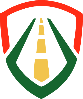 ДАБДПБезопасна Универсална МобилностОБЛАСТМонтанаГОДИНА2021Област:	МонтанаОбщини в състава на областта:Берковица, Бойчиновци, Брусарци, Вълчедръм, Вършец, Георги Дамяново,Лом, Медковец, Монтана, Чипровци, ЯкимовоНаселени места в състава на областта:129 (8 града, 121 села)Население на областта:127 001 (към 2020 г.)Състав на ОКБДП:ПРЕДСЕДАТЕЛ: инж. Ванина Вецина – Областен управител на област МонтанаСЕКРЕТАР: инж. Силвия Георгиева – главен експерт в Областна администрация МонтанаЧЛЕНОВЕ:1.	Камелия Цветкова – прокурор при Окръжна прокуратура Монтана2.	ст. комисар Бисер Йончев – Директор ОДМВР Монтана3.	гл. инсп. Елвис Иванов – Началник сектор „Пътна полиция“ МВР – Монтана4.	комисар Денис Хилмиев – Началник отдел „ОП“ към ОДМВР – Монтана5.	Комисар Венцислав Райков – директор на РД „Пожарна безопасност и защита на населението“ – Монтана6.	инж. Володя Вълов – Директор на Областно пътно управление – Монтана7.	Александър Ангелов – Началник на ОО “Автомобилна администрация“ – Монтана 8.	д-р Серьожа Ценков – Директор ФСМП – Монтана9.	инж. Нина Кирилова – Старши експерт в Регионално управление на образованиетоМонтана10.	Лора  Филипова – Началник отдел ДЗК в Регионална здравна инспекция – Монтана11.	Благовеста Нончева – представител на Областен съвет на БЧК12.	Атанас Георгиев – зам.-кмет на Община Берковица13.	Петър Винешки – Директор на дирекция СИПОСУТ към Община Бойчиновци14.	Ангелина Борисова – Директор на дирекция ОТС и ПХД към Община Брусарци15.	Боян Аврамов – зам.-кмет на Община Вълчедръм16.	Петър Стефанов – зам.-кмет на Община Вършец17.	Бойко Благоев – Директор на Дирекция ОКТСДОСТСУ към Община Георги Дамяново18.	инж. Весела Спиридонова – Директор на Дирекция ТСУБ към Община Лом19.	инж. Иван Иванов – зам.-кмет на Община Медковец    20.	инж. Юлия Игнатова – гл. експерт „Строителство на сгради и съоръжения”  към Община Монтана 21.	Петко Петков – зам.-кмет на Община Чипровци22.	Георги Георгиев  – кмет  на Община Якимово23.	Владимир Илиев – преподавател-инструктор, член на ръководството на Национален автоинструктурски съюз за област Монтана24.	Борис Христов – управител на „СУАБ-СБА“ ЕООД, клон Монтана25.	Димитър Иванов – представител на Националната транспортна камара26.	Людмил Колов – представител на Регионална организация на автобусните превозвачи гр. МонтанаЗаседание 1:Дата на заседанието: 08.03.2021 г.Точки и акценти от дневния ред:1/ Приемане на Образец 6.0 – Годишен областен доклад за безопасност на движението по пътищата на област Монтана;2/ Приемане на Актуален график на заседанията на Областната комисия по безопасност на движението по пътищата на област Монтана.Взети решения: 1/ ОКБДП – Монтана приема Годишен областен доклад за безопасност на движението по пътищата на област Монтана;2/ ОКБДП – Монтана приема Актуален график на заседанията на Областната комисия по безопасност на движението по пътищата на област Монтана.Линк към материалите:  https://staging.egov.bg/wps/wcm/connect/montana-oblast/6b0f209a-0758-40ca-9b0f-4b7dba3ff307/okbd_2021_1.pdf?MOD=AJPERES&CONVERT_TO=url&CACHEID=ROOTWORKSPACE.Z18_PPGAHG80094000QLETVINM28C6-6b0f209a-0758-40ca-9b0f-4b7dba3ff307-nSkcnrw Заседание 2:Дата на заседанието: 25.03.2021 г.Точки и акценти от дневния ред:1/ Запознаване със секторната стратегия за безопасност на движението по пътищата, изготвена от Министерството на образованието и науката за периода 2021-2030 година;2/ Разясняване на правата и задълженията по организацията на областното и общинско ниво на Националното състезание по БДП;3/ Обсъждане на организацията по провеждането на областния и национален кръг на Националната викторина „Да запазим децата на пътя“;4/ Разни.Взети решения: -Линк към материалите:  https://staging.egov.bg/wps/wcm/connect/montana-oblast/2e8985a0-ac02-4e32-bd85-a08c5a0ad5e7/Obrazec+5.0_Protokol+ot+zasedanie+OKBDP+25.03.2021.pdf?MOD=AJPERES&CONVERT_TO=url&CACHEID=ROOTWORKSPACE.Z18_PPGAHG80094000QLETVINM28C6-2e8985a0-ac02-4e32-bd85-a08c5a0ad5e7-nSkd0Ec Дата на заседанието: 25.03.2021 г.Точки и акценти от дневния ред:1/ Запознаване със секторната стратегия за безопасност на движението по пътищата, изготвена от Министерството на образованието и науката за периода 2021-2030 година;2/ Разясняване на правата и задълженията по организацията на областното и общинско ниво на Националното състезание по БДП;3/ Обсъждане на организацията по провеждането на областния и национален кръг на Националната викторина „Да запазим децата на пътя“;4/ Разни.Взети решения: -Линк към материалите:  https://staging.egov.bg/wps/wcm/connect/montana-oblast/2e8985a0-ac02-4e32-bd85-a08c5a0ad5e7/Obrazec+5.0_Protokol+ot+zasedanie+OKBDP+25.03.2021.pdf?MOD=AJPERES&CONVERT_TO=url&CACHEID=ROOTWORKSPACE.Z18_PPGAHG80094000QLETVINM28C6-2e8985a0-ac02-4e32-bd85-a08c5a0ad5e7-nSkd0Ec Заседание 3:Дата на заседанието:-Точки и акценти от дневния ред:Взети решения:Линк към материалите:  Дата на заседанието:-Точки и акценти от дневния ред:Взети решения:Линк към материалите:  Заседание 4:Дата на заседанието:-Точки и акценти от дневния ред:Взети решения:Линк към материалите:  Дата на заседанието:-Точки и акценти от дневния ред:Взети решения:Линк към материалите:  Указание 1:В Областна администрация Монтана беше получено писмо с изх. №01-347/01.07.21 г., съдържащо утвърдени Правила за състава, функциите, дейността и организацията на работа на областните комисии по безопасност на движението по пътищата. В тази връзка беше изготвено и изпратено писмо до членовете на ОКБДП. Бяха проведени множество разговори с представителите на общините и структурите на областно ниво с цел разясняване и запознаване с приложените образци за работа.Указание 2:Във връзка с писмо изх. №01-509/16.09.2021 г. от ДАБДП, относно изпълнението на мерките от Годишните областни План – програми по БДП, бяха изпратени писма с информация до членовете на Областната комисия по безопасност на движението по пътищата. Уточнявани бяха детайли по попълването и сроковете на предаване на образците, изискуеми от членовете на комисията, с цел обобщаване на информацията и предоставянето й на ДАБДП. Поради създалата се епидемиологична обстановка изпълнението на мерките от Годишните План – програми по БДП беше силно затруднено.Указание 3:Указание No:ПТП с пострадали, посетени от органите на МВР:През изминалата 2021 година на територията, обслужвана от ОДМВР – Монтана, бяха регистрирани 161 бр. тежки ПТП.Загинали:15 убитиТежко ранени:207 ранени гражданиТенденция спрямо предходната година (спад/покачване по показателите ПТП, загинали и тежко ранени)Анализ на тенденциите През предходната 2020 година на територията, обслужвана от ОДМВР – Монтана, бяха регистрирани 133 бр. тежки ПТП с 13 убити и 178 ранени граждани.Това прави следната равносметка: 28 бр. ПТП повече, 2 убити повече и 29 ранени повече.Загинали и тежко ранени по вид на участниците в ПТППТП, загинали и тежко ранени, разпределени по общиниПричини за ПТППТП по видПТП с децаПТП с възрастни  над 65 г.17 ПТП, 4 загинали и 13 ранени.Година на първа регистрация на превозни средства, участвали в ПТП със загинали и тежко ранениУчастъци с концентрация на ПТПИздадени писмени предупреждения, сигнални писма и разпореждания Предприети дейности по отстраняване на несъответствията До общини: 381 сигнални писма, като са изпълнени без тези по отношение на маркировката и пешеходните пътеки, които ще бъдат изпълнени при подобряване на метеорологичната обстановка.До ОПУ: 470 сигнални писма, които са изпълнени с изключение на тези, за които е изпратена заявка до АПИ и след одобрение фирмата-изпълнител ще ги изпълни.До фирми, поддържащи пътя: 0 сигнални писма.От страна на Областно пътно управление – Монтана с цел отстраняване на несъответствията, описани в сигналните писма и осигуряване на безопасността по РПМ са извършени следните дейности:- ремонтни дейности по настилката;- косене;    - изсичане са храсти и млада гора, с цел откриване на видимост;- отсичане на единични дървета и оформяне короните на дървета;- полагане на хоризонтална маркировка по третокласната пътна мрежа в оста на пътя, както и на РП II-81 „Проход Петрохан”;- възстановяване на пътни знаци, липсващи или повредени от ПТП;- възстановяване на повредени ограничителни системи за пътища.Община Монтана:- Дейности по ремонт/подмяна на пътни знаци;- Изкърпване на пътни участъци, включващи асфалтобетонови изкърпвания, преасфалтиране, повдигане на ревизионни шахти и ДШ;- Извършено е освежаване на хоризонталната маркировка.ПТП с пострадали, посетени от органите на МВР:Загинали и тежко ранени:Тенденция спрямо предходната година (спад/покачване по показателите ПТП, загинали и тежко ранени)Анализ на тенденциите Няма предоставена информацияЗагинали и тежко ранени по вид на участниците в ПТПИнформацията фигурира в частта относно „Загинали и тежко ранени“ПТП, загинали и тежко ранени, разпределени по общиниИнформацията фигурира в частта относно „Загинали и тежко ранени“Причини за ПТППТП по видИнформацията фигурира в частта относно „ПТП с пострадали, посетени от органите на МВР“ПТП с децаПТП с възрастни  над 65 г.Информацията фигурира в частта относно „ПТП по възрасти“Участъци с концентрация на ПТПНе е предоставена информацияОбщина БЕРКОВИЦАДължина на общинска пътна мрежа /км/122,95 км.Дължина на улична мрежа/км/206,00 кмНастилки /състояние/по улици: Общо състояние: незадоволителноОсновни видове деформации: единични пукнатини, мрежовидни пукнатини, слягания и др. Процентен дял от общинските пътища със сериозни деформации: 48%по общински пътища: Общо състояние: задоволителноОсновни видове деформации: единични пукнатини и деформации, мрежовидни пукнатини, слягания, коловози и др.Процентен дял от общинските пътища със сериозни деформации: 36%Сигнализация и маркировка/състояние/по улици: Общо състояние: незадоволително Основни видове несъответствия: липсваща или частичнаПроцентен дял липсваща сигнализация и маркировка: 39%по общински пътища: Общо състояние: незадоволително Основни видове несъответствия: липсваща или частичнаПроцентен дял липсваща сигнализация и маркировка: 24%Банкети/състояние/по улици: Общо състояние: незадоволителноОсновни видове несъответствия: затруднена проходимост Процентен дял липсващи банкети: нямапо общински пътища: Общо състояние: незадоволителноОсновни видове несъответствия: не достатъчна ширина, затруднена проходимостПроцентен дял липсващи банкети: 15 %Ограничителни системи/състояние/по улици: Общо състояние: задоволително Основни видове несъответствия: деформираниПроцентен дял липсващи ограничителни системи: 5%по общински пътища: Общо състояние: задоволителноОсновни видове несъответствия: засегнати от корозия, деформирани, с липсващи скрепителни елементиПроцентен дял липсващи ограничителни системи: 15%Кръстовища, пешеходни пътеки, спирки на градския транспорт, подлези и надлези, осветление и светофари На територията на Община Берковица има 5 372 бр. - кръстовища, 178 бр. - пешеходни пътеки, 11 бр. – спирки на градския транспорт, подлези – няма, надлези и светофарни уредби – няма.Състояние:-кръстовищата са в задоволително състояние /урегулирани с вертикална пътна сигнализация, хоризонтална пътна маркировка, има видимост/;- пешеходни пътеки са в добро състояние – периодично се опреснява хоризонтална пътна маркировка;- спирки на градски транспорт – обозначени са;- осветление – задоволително състояние /постоянна поддръжка/;- подлези, надлези и светофари – няма.Велоалеи/дължина и състояние/На територията на община Берковица не са налични велоалеи.Прилежаща инфраструктура около учебни заведения и детски градини от гледна точка на безопасността (места за пресичане и паркиране, предпазни огради, ограничения на скоростта, осветеност) /състояние/ Навсякъде около учебните и детски заведения има ограничение на скоростта /сигнализирана с вертикална пътна сигнализация, при Лесотехническа професионална гимназия има изградена повдигната пешеходна пътека/, обозначени места за пресичане /хоризонталната пътна маркировка се опреснява/. В зоните около учебните заведения и детски градини са налични предпазни огради, в добро състояние. Осветеността е в задоволително състояние /постоянна поддръжка/.Автогари, ж.п. гари и прилежащата към тях инфраструктураНа територията на Община Берковица има 1 бр.- автогара и 1 бр. – жп гара, прилежащата инфраструктура на автогарата е в незадоволително състояние /множество неравности и дупки/, имат вертикална сигнализация, има обособени паркоместа, осветяването е задоволително.Обществен транспорт (наличие, средна възраст, географско покритие, свързаност)/състояние/ На територията на Община Берковица се извършва обществен превоз на пътници, съгласно транспортна схема. Средната възраст на превозните средства на общинския обществен транспорт е от 6 до 10 г. Само 1 бр. населено място с. Цветкова Бара на територията на община Берковица е извън схемата за обществен транспорт. Има наличие на свързаност – ЖП транспорт. Автобуси, извършващи транспорт в системата на училищното и предучилищното образование (брой, средна възраст и техническо състояние)  /състояние/ Автобусите, извършващи транспорт в системата на училищното и предучилищното образование са 3 бр., на средна възраст до 5 г. и  6-10 г. в добро техническо състояние.  Община БОЙЧИНОВЦИДължина на общинска пътна мрежа /км/20,600 кмДължина на улична мрежа/км/216,600 кмНастилки /състояние/по улици: Общо състояние: задоволителноОсновни видове деформации (единични пукнатини, мрежовидни пукнатини, слягания и др.): пукнатини, слягания и дупкиПроцентен дял от улиците със сериозни деформации: 7,200 кмпо общински пътища: Общо състояние: задоволителноОсновни видове деформации (единични/мрежовидни пукнатини, слягания и др.): пукнатини, слягания и дупкиПроцентен дял от общинските пътища със сериозни деформации: 30%Сигнализация и маркировка/състояние/по улици: Общо състояние: задоволителноОсновни видове несъответствия: липса на маркировка, стари знаци  Процентен дял липсваща сигнализация и маркировка: 38%по общински пътища: Общо състояние: задоволителноОсновни видове несъответствия: липса на маркировка, стари знаци  Процентен дял липсваща сигнализация и маркировка: 34%Банкети/състояние/по улици: Общо състояние: задоволителноОсновни видове несъответствия: израснали дървета и храсти  Процентен дял липсващи банкети: 20%по общински пътища: Общо състояние: задоволителноОсновни видове несъответствия: недостатъчна ширина, затруднена проходимост поради израснали дървета и храсти  Процентен дял липсващи банкети: нямаОграничителни системи/състояние/по улици: Общо състояние: доброОсновни видове несъответствия: нямаПроцентен дял липсващи ограничителни системи: нямапо общински пътища: Общо състояние: доброОсновни видове несъответствия: нямаПроцентен дял липсващи ограничителни системи: нямаКръстовища, пешеходни пътеки, спирки на градския транспорт, подлези и надлези, осветление и светофари Кръстовищата и спирките се поддържат в добро състояние. Пешеходните пътеки се освежават два пъти годишно. В общината няма подлези, надлези и светофарни уредби.Велоалеи/дължина и състояние/На територията на общината няма изградени велоалеи.Прилежаща инфраструктура около учебни заведения и детски градини от гледна точка на безопасността (места за пресичане и паркиране, предпазни огради, ограничения на скоростта, осветеност) /състояние/ Има хоризонтална и вертикална маркировка. Инфраструктурата около учебните заведения се поддържа в добро състояние. Пешеходните пътеки са освежени. Знаците за ограничаване на скоростта са сменени. Пред входа на училищата и детските градини са монтирани предпазни огради поради натовареността на пътя.Автогари, ж.п. гари и прилежащата към тях инфраструктураНа територията на общината има 1 бр. жп гара.Обществен транспорт (наличие, средна възраст, географско покритие, свързаност)/състояние/ Няма развит обществен транспорт.Автобуси, извършващи транспорт в системата на училищното и предучилищното образование (брой, средна възраст и техническо състояние)  /състояние/ 5 бр. училищни автобуси на средна възраст 5 годиниОбщина БРУСАРЦИДължина на общинска пътна мрежа /км/27,2 кмДължина на улична мрежа/км/143,6 кмНастилки /състояние/по улици: Общо състояние: доброОсновни видове деформации (единични пукнатини, мрежовидни пукнатини, слягания и др.): слягания и дупки по улиците Процентен дял от общинските пътища със сериозни деформации: 40%по общински пътища: Общо състояние: доброОсновни видове деформации (единични/мрежовидни пукнатини, слягания и др.): слягания и мрежови пукнатини Процентен дял от общинските пътища със сериозни деформации: 30%Сигнализация и маркировка/състояние/по улици: Общо състояние: ЗадоволителноОсновни видове несъответствия: липса на маркировка, стари знациПроцентен дял липсваща сигнализация и маркировка: 100% маркировка, 50% стари и липсващи знаципо общински пътища: Общо състояние: ЗадоволителноОсновни видове несъответствия: липса на маркировка, стари знациПроцентен дял липсваща сигнализация и маркировка: 70% маркировка, 20% знациБанкети/състояние/по улици: Общо състояние: доброОсновни видове несъответствия: израснали дървета и храстиПроцентен дял липсващи банкети: 0%по общински пътища: Общо състояние: задоволително Основни видове несъответствия: недостатъчна ширина, затруднена проходимост поради израснали дървета и храстиПроцентен дял липсващи банкети: 20%Ограничителни системи/състояние/по улици: Общо състояние: няма    Основни видове несъответствия: няма    Процентен дял липсващи ограничителни системи: 100%по общински пътища: Общо състояние: ДоброОсновни видове несъответствия: скъсани и липсващи мантинели Процентен дял липсващи ограничителни системи: 10%Кръстовища, пешеходни пътеки, спирки на градския транспорт, подлези и надлези, осветление и светофари Кръстовищата на територията на общината са сигнализирани с пътни знаци и са осветени.Предприети са мерки за ограничаване на скоростта в райони с опасни участъци и конфликтни кръстовища, като са подменени старите пътни знаци и са поставени нови.Кръстовищата и спирките на градския транспорт се поддържат в добро състояние.Има изградени пешеходни пътеки, чиято маркировка се подновява два пъти годишно. В района на пешеходните пътеки са поставени необходимите пътни знаци, поставено е и допълнително улично осветление, за да се осигури по-добра видимост в тъмната част на денонощието. В общината няма подлези, надлези и светофарни уредби.Велоалеи/дължина и състояние/На територията на общината няма изградени велоалеи.Прилежаща инфраструктура около учебни заведения и детски градини от гледна точка на безопасността (места за пресичане и паркиране, предпазни огради, ограничения на скоростта, осветеност) /състояние/ На територията на общината има 3 училища, 3 детски градини и един филиал на ДГ в с. Дондуково. Инфраструктурата около учебните заведения се поддържа в добро състояние. В района на трите училища и трите детски градини има поставени пътни знаци от група А-А18 и 19 и В 26. Ограничението на скоростта в районна на учебните заведения е 40км. Знаците за ограничаване на скоростта са сменени – поставени са нови, отговарящи на изискванията. Пешеходни пътеки има около всички учебни заведения, обозначени са с пътни знаци и се освежават два пъти в годината през месец септември и началото на месец април. Пред входа на училището и детската градина в село Василовци са монтирани предпазни огради поради натовареността на пътя.Около учебните заведения е осветено.Паркирането в района на учебните заведения е забранено или е регламентирано с пътни знаци. Автогари, ж.п. гари и прилежащата към тях инфраструктураВ общината няма автогара. Жп гарите и жп спирките и подходите към тях се подържат в добро състояние. Всички ж.п. прелези, собственост на общината, са с подменени знаци от група А. Обществен транспорт (наличие, средна възраст, географско покритие, свързаност)/състояние/ В общината няма обществен транспорт.Автобуси, извършващи транспорт в системата на училищното и предучилищното образование (брой, средна възраст и техническо състояние)  /състояние/ Общината използва 5 автобуса за превоз на ученици: три от автобусите са на 12-13 годишни, един е на 9 години и един на 2 години. Автобусите са в добро техническо състояние.Община ВЪЛЧЕДРЪМДължина на общинска пътна мрежа /км/21,3 кмДължина на улична мрежа/км/277 кмНастилки /състояние/по улици: Общо състояние: задоволителноОсновни видове деформации (единични пукнатини, мрежовидни пукнатини, слягания и др.): нарушена асфалтова настилкаПроцентен дял от улиците със сериозни деформации: 15%по общински пътища: Общо състояние: доброОсновни видове деформации (единични/мрежовидни пукнатини, слягания и др.): нарушена асфалтова настилкаПроцентен дял от общинските пътища със сериозни деформации:15%Сигнализация и маркировка/състояние/по улици: Общо състояние: незадоволителноОсновни видове несъответствия: липса на пътни знаци и маркировкаПроцентен дял липсваща сигнализация и маркировка: 70%по общински пътища: Общо състояние: доброОсновни видове несъответствия: липсваща маркировкаПроцентен дял липсваща сигнализация и маркировка: 25%Банкети/състояние/по улици: Общо състояние: доброОсновни видове несъответствия: неравности, трудно преминаване Процентен дял липсващи банкети: 10%по общински пътища: Общо състояние: доброОсновни видове несъответствия: затревяванеПроцентен дял липсващи банкети: 5%Ограничителни системи/състояние/по улици: Общо състояние: задоволително  Основни видове несъответствия: деформация Процентен дял липсващи ограничителни системи: 10% по общински пътища: Общо състояние: задоволително  Основни видове несъответствия: засегнати от корозия Процентен дял липсващи ограничителни системи: 10%  Кръстовища, пешеходни пътеки, спирки на градския транспорт, подлези и надлези, осветление и светофари Пешеходни пътеки – добро състояние. Периодично се подновява маркировката.Кръстовищата се поддържат в добро състояние и са осветени.Градски транспорт – няма.Подлези и надлези – няма.Велоалеи/дължина и състояние/На територията на общината няма изградени велоалеи.Прилежаща инфраструктура около учебни заведения и детски градини от гледна точка на безопасността (места за пресичане и паркиране, предпазни огради, ограничения на скоростта, осветеност) /състояние/ Навсякъде около учебните заведения и детски градини има необходимите предупредителни пътни знаци и предпазни огради.Автогари, ж.п. гари и прилежащата към тях инфраструктураНа територията на общината няма ж.п. гари и автогари.Обществен транспорт (наличие, средна възраст, географско покритие, свързаност)/състояние/ Общественият транспорт се извършва от частни превозвачи по договор за изпълнение на два броя автобусни линии в направлението Вълчедръм – Монтана. Автобусите са в добро техническо състояние.  Автобуси, извършващи транспорт в системата на училищното и предучилищното образование (брой, средна възраст и техническо състояние)  /състояние/ 5 бр. автобуси, средна възраст 8 години, добро състояние.Община ВЪРШЕЦДължина на общинска пътна мрежа /км/64,3 кмДължина на улична мрежа/км/100,2 кмНастилки /състояние/по улици: Общо състояние: доброОсновни видове деформации (единични пукнатини, мрежовидни пукнатини, слягания и др.): единични пукнатини и други Процентен дял от общинските пътища със сериозни деформации: не може да се преценипо общински пътища: Общо състояние: доброОсновни видове деформации (единични/мрежовидни пукнатини, слягания и др.): мрежовидни пукнатини и другиПроцентен дял от общинските пътища със сериозни деформации: не може да се прецениСигнализация и маркировка/състояние/по улици: Общо състояние: задоволителноОсновни видове несъответствия: изтрита и липсваща хоризонтална маркировка, липсващи и нестандартни пътни знаци. Процентен дял липсваща сигнализация и маркировка: не може да се преценипо общински пътища: Общо състояние: задоволителноОсновни видове несъответствия: липсващи пътни знаци, изтрита маркировка вследствие експлоатацията на пътяПроцентен дял липсваща сигнализация и маркировка: не може да се прецениБанкети/състояние/по улици: Общо състояние: незадоволителноОсновни видове несъответствия: не е спазена широчината, липсва наклон за отвеждане на повърхностните водиПроцентен дял липсващи банкети: не може да се преценипо общински пътища: Общо състояние: задоволителноОсновни видове несъответствия: няма наклон на някои места за отвеждане на повърхностните водиПроцентен дял липсващи банкети: не може да се прецениОграничителни системи/състояние/по улици: Общо състояние: незадоволителноОсновни видове несъответствия: остарели, ръждясали и недоизградениПроцентен дял липсващи ограничителни системи: не може да се преценипо общински пътища: Общо състояние: задоволителноОсновни видове несъответствия: не добре занулени и недоизградениПроцентен дял липсващи ограничителни системи: не може да се прецениКръстовища, пешеходни пътеки, спирки на градския транспорт, подлези и надлези, осветление и светофари Кръстовищата на територията на общината са сигнализирани с пътни знаци и са осветени. Има изградени пешеходни пътеки, чиято маркировка се подновява всяка година през пролетния сезон.Има спирки на градския транспорт, които не са обезопасени според изискванията.Подлези и надлези на територията на общината няма, също и светофари и светофарни уредби. Състоянието на уличното осветление е много добро.Велоалеи/дължина и състояние/Велоалея – 1 бр.Дължина 2200 м. Състояние незадоволително.Прилежаща инфраструктура около учебни заведения и детски градини от гледна точка на безопасността (места за пресичане и паркиране, предпазни огради, ограничения на скоростта, осветеност) /състояние/ Прилежащата инфраструктура около учебните заведения и детски градини на територията на общината е добре изградена и поддържана:монтирани са предпазни ограждения;пешеходните пътеки се поддържат;има сигнализация с вертикална пътна маркировка (пътни знаци);състоянието на осветлението е много добро;има поставени „изкуствени“ ограничители на скоростта, сигнализирани с пътни знаци и пътни  знаци за ограничение на скоростта. Автогари, ж.п. гари и прилежащата към тях инфраструктураНа територията на общината има изградена една автогара, която не функционира.Обществен транспорт (наличие, средна възраст, географско покритие, свързаност)/състояние/ Има, обществен транспорт средна възраст на автобусите над 20 г. Географско покритие – лошо. Свързаност – не добра.Поради рязкото спадане на пътникопотока и редица обективни и субективни причини, доста от маршрутните разписания не се изпълняват, което създава много неудобства за гражданите и гостите на курорта.   Автобуси, извършващи транспорт в системата на училищното и предучилищното образование (брой, средна възраст и техническо състояние)  /състояние/ 4 бр. автобуси в добро техническо състояние, средна възраст - под 10 г. Община ГЕОРГИ ДАМЯНОВОДължина на общинска пътна мрежа /км/общински пътища: 31,425 кмДължина на улична мрежа/км/улици: 78,62 кмНастилки /състояние/по улици: Общо състояние: незадоволителноОсновни видове деформации (единични пукнатини, мрежовидни пукнатини, слягания и др.): мрежовидни пукнатини Процентен дял от общинските пътища със сериозни деформации: 30%по общински пътища: Общо състояние: незадоволително Основни видове деформации (единични/мрежовидни пукнатини, слягания и др.): мрежовидни пукнатини Процентен дял от общинските пътища със сериозни деформации: 20%Сигнализация и маркировка/състояние/по улици: Общо състояние: незадоволителноОсновни видове несъответствия: липсващаПроцентен дял липсваща сигнализация и маркировка: 95%по общински пътища: Общо състояние: 60%Основни видове несъответствия: липсващаПроцентен дял липсваща сигнализация и маркировка: 70%Банкети/състояние/по улици: Общо състояние: незадоволително Основни видове несъответствия: липсващиПроцентен дял липсващи банкети: 80%по общински пътища: Общо състояние: незадоволителноОсновни видове несъответствия: стеснени участъциПроцентен дял липсващи банкети: 40%Ограничителни системи/състояние/по улици: Общо състояние: липсват       Основни видове несъответствия: липсват Процентен дял липсващи ограничителни системи: 100%по общински пътища: Общо състояние: незадоволителноОсновни видове несъответствия: липсват Процентен дял липсващи ограничителни системи: 100%Кръстовища, пешеходни пътеки, спирки на градския транспорт, подлези и надлези, осветление и светофари кръстовища – 130пешеходни пътеки - 2спирки на градския транспорт - 0подлези и надлези - 0осветление и светофари - 0Велоалеи/дължина и състояние/На територията на общината няма изградени велоалеи.Прилежаща инфраструктура около учебни заведения и детски градини от гледна точка на безопасността (места за пресичане и паркиране, предпазни огради, ограничения на скоростта, осветеност) /състояние/ Пред учебните заведения /основно училище и детска градина/ в с. Георги Дамяново има: предпазни огради – 2 бр. Пешеходни пътеки – 2 бр.Автогари, ж.п. гари и прилежащата към тях инфраструктура0Обществен транспорт (наличие, средна възраст, географско покритие, свързаност)/състояние/ Да, над 15 г., 80%.Община Георги Дамяново има сключен договор с фирма за обществен транспорт на пътници.Автобуси, извършващи транспорт в системата на училищното и предучилищното образование (брой, средна възраст и техническо състояние)  /състояние/ 2 бр., 6-10 г., добро техническо състояние.Община ЛОМДължина на общинска пътна мрежа /км/59,46 кмДължина на улична мрежа/км/222,39 кмНастилки /състояние/по улици: Общо състояние: задоволителноОсновни видове деформации (единични пукнатини, мрежовидни пукнатини, слягания и др.): единични дупки, пукнатини, мрежовидни пукнатиниПроцентен дял от общинските пътища със сериозни деформации: 34%по общински пътища: Общо състояние: доброОсновни видове деформации (единични пукнатини, мрежовидни пукнатини, слягания и др.): единични дупки, пукнатини – мрежовидни и единични Процентен дял от общинските пътища със сериозни деформации: 37%Сигнализация и маркировка/състояние/по улици: Общо състояние: доброОсновни видове несъответствия: избеляла хоризонтална маркировка Процентен дял липсваща сигнализация и маркировка: 28%по общински пътища: Общо състояние: доброОсновни видове несъответствия: избеляла хоризонтална маркировка Процентен дял липсваща сигнализация и маркировка: 42%Банкети/състояние/по улици: Общо състояние: доброОсновни видове несъответствия: трудно проходими от растителност Процентен дял липсващи банкети: 8%по общински пътища: Общо състояние: доброОсновни видове несъответствия: трудно проходими от растителност, не достатъчна ширинаПроцентен дял липсващи банкети: 14%Ограничителни системи/състояние/по улици: Общо състояние: доброОсновни видове несъответствия: корозирали метални елементи, деформации Процентен дял липсващи ограничителни системи: 30%по общински пътища: Общо състояние: доброОсновни видове несъответствия: корозирали метални елементи, деформации Процентен дял липсващи ограничителни системи: 20%Кръстовища, пешеходни пътеки, спирки на градския транспорт, подлези и надлези, осветление и светофари Добро състояние, опресняване на хоризонталната маркировка.Кръстовища – добро състояние на настилката, вертикалната сигнализация и маркировката;Пешеходни пътеки - добро състояние на настилката, вертикалната сигнализация и маркировката;Спирки на градския транспорт – подменени с изцяло нови 8 бр. Останалите са в добро състояние, сигнализирани със знаци;Осветление – изцяло подменени осветителни тела с LED осветители;Светофари – три на брой – 2 монтирани през 2021 г. и един през 2005 г. Поддържат се редовно в изправност, налична вертикална сигнализация, на най-стария – хоризонталната маркировка подлежи на опресняване.Велоалеи/дължина и състояние/Добро състояние.Един брой – с дължина 1630 м, от които 599 м са отделно от пътно платно.Вертикалната сигнализация е в добро състояние. Хоризонталната маркировка подлежи на опресняване.Прилежаща инфраструктура около учебни заведения и детски градини от гледна точка на безопасността (места за пресичане и паркиране, предпазни огради, ограничения на скоростта, осветеност) /състояние/ Добро състояние:Пешеходни пътеки в добро състояние;Вертикална сигнализация – съгласно нормативната база;Налични предпазни парапети /огради/ пред всяко учебно заведение – в добро състояние, на три от училищата парапетите /оградите/ подлежат на освежаване /боядисване/;Осветеността е добра – изцяло са подмени натриевите осветителни тела с LED осветители.Автогари, ж.п. гари и прилежащата към тях инфраструктураЗадоволително състояние:автогари – 1 бр. действаща в гр. Лом, частна собственост. Сградата и прилежащата инфраструктура са в задоволително състояние;ж.п. гари – 1 бр. действаща в гр. Лом, собственост на НКЖИ. Сградата е в добро състояние. Прилежащата инфраструктура е в добро състояние.Обществен транспорт (наличие, средна възраст, географско покритие, свързаност)/състояние/ Наличен – транспортните схеми се изпълняват регулярно от частни фирми на основание сключени договори, съгласно ЗОП. Средна възраст 6-10 г. на превозните средства, съгласно заложените критерии в процедурата за избор на изпълнител и на основа действащата нормативна база.Осигурена свързаност и покритие.Автобуси, извършващи транспорт в системата на училищното и предучилищното образование (брой, средна възраст и техническо състояние)  /състояние/ 9 бр., средна възраст 6-10 години, добро техническо състояние.Община МЕДКОВЕЦДължина на общинска пътна мрежа /км/9 кмДължина на улична мрежа/км/130 кмНастилки /състояние/по улици: Общо състояние: ЗадоволителноОсновни видове деформации (единични пукнатини, мрежовидни пукнатини, слягания и др.):единични пукнатини, мрежови пукнатиниПроцентен дял от улиците със сериозни деформации: нямапо общински пътища: Общо състояние: отличноОсновни видове деформации (единични/мрежовидни пукнатини, слягания и др.): единични дупки, пукнатини, мрежовидни пукнатиниПроцентен дял от общинските пътища със сериозни деформации: 20%Сигнализация и маркировка/състояние/по улици: Общо състояние: ДоброОсновни видове несъответствия: избеляла хоризонтална маркировкаПроцентен дял липсваща сигнализация и маркировка: 20%по общински пътища: Общо състояние: ОтличноОсновни видове несъответствия: Няма  Процентен дял липсваща сигнализация и маркировка: НямаБанкети/състояние/по улици: Общо състояние: ДоброОсновни видове несъответствия: Трудно проходими от растителност Процентен дял липсващи банкети: 50%по общински пътища: Общо състояние: ОтличноОсновни видове несъответствия: Няма Процентен дял липсващи банкети: НямаОграничителни системи/състояние/по улици: Общо състояние: ЗадоволителноОсновни видове несъответствия: корозирали метални елементи, деформации Процентен дял липсващи ограничителни системи: 50%по общински пътища: Общо състояние: ОтличноОсновни видове несъответствия: Няма  Процентен дял липсващи ограничителни системи: НямаКръстовища, пешеходни пътеки, спирки на градския транспорт, подлези и надлези, осветление и светофари Добро състояние, опресняване на хоризонталната маркировка.Велоалеи/дължина и състояние/На територията на общината няма изградени велоалеи.Прилежаща инфраструктура около учебни заведения и детски градини от гледна точка на безопасността (места за пресичане и паркиране, предпазни огради, ограничения на скоростта, осветеност) /състояние/ Инфраструктурата около учебните заведения се поддържа в добро състояние. Пешеходните пътеки са освежени. Знаците за ограничаване на скоростта са сменени.Автогари, ж.п. гари и прилежащата към тях инфраструктураНа територията на общината има 1 бр. ж.п. гара. В общината няма автогара. Ж.П. гарата се подържа в добро състояние. Всички ж.п. прелези, собственост на общината, са с подменени знаци от група А. Обществен транспорт (наличие, средна възраст, географско покритие, свързаност)/състояние/ Няма обществен транспорт.Автобуси, извършващи транспорт в системата на училищното и предучилищното образование (брой, средна възраст и техническо състояние)  /състояние/ 4 бр. автобуси – в добро техническо състояние.2 броя автобуси на 14 години1 брой на три години1  брой на една годинаОбщина МОНТАНАДължина на общинска пътна мрежа /км/53,100 кмДължина на улична мрежа/км/497 кмНастилки /състояние/по улици: Общо състояние: доброОсновни видове деформации (единични пукнатини, мрежовидни пукнатини, слягания и др.): единични пукнатини, мрежовидни пукнатина Процентен дял от общинските пътища със сериозни деформации: 8%по общински пътища: Общо състояние: добро - 47%; задоволително - 48%, лошо- 8%Основни видове деформации: единични/мрежовидни пукнатини, в някои участъци частични сляганияПроцентен дял от общинските пътища със сериозни деформации: 8%Сигнализация и маркировка/състояние/по улици: Общо състояние: доброОсновни видове несъответствия: На част от улиците в селата липсват пътни знаци и липсва маркировкаПроцентен дял липсваща сигнализация и маркировка: 71%по общински пътища: Общо състояние: доброОсновни видове несъответствия: Липсва маркировкаПроцентен дял липсваща сигнализация и маркировка: Маркировка 100%Банкети/състояние/по улици: Общо състояние: доброОсновни видове несъответствия:  част от тротоарите се нуждаят от ремонтПроцентен дял липсващи банкети: 21% липсват тротоарипо общински пътища: Общо състояние: доброОсновни видове несъответствия: частични слягания в някои участъциПроцентен дял липсващи банкети: 7% нуждаят се от основен ремонт Ограничителни системи/състояние/по улици: Общо състояние: задоволителноОсновни видове несъответствия: малка част от тях са засегнати от корозияПроцентен дял липсващи ограничителни системи: 0%по общински пътища: Общо състояние: задоволителноОсновни видове несъответствия: Засегнати са от корозияПроцентен дял липсващи ограничителни системи: 0%Кръстовища, пешеходни пътеки, спирки на градския транспорт, подлези и надлези, осветление и светофари 53% от кръстовищата в града и селата са регулирани с необходимите пътни знаци. Необходими са значителни финансови средства за поставяне на вертикална сигнализация на всички нерегулирани кръстовища в населените места от общината.12 бр. кръстовища със светофарни уредби и 3 бр. кръстовища с пешеходни светофари. Състоянието на светофарните уредби е добро, аварийна група своевременно отстранява възникналите аварии, сигнализирани са с пътни знаци и маркировка.Съществуващите 2 бр. подлези са обезопасени с оградни съоръжения, които са в добро състояние и са осветени. Надлези няма. Кръстовищата са добре осветени, като своевременно се отстраняват възникнали повреди на уличното осветление.Автобусните спирки са 258 бр., които са в добро състояние, осветеността е добра и са сигнализирани с необходимите пътни знаци. 79% от тях са с изградено пътно уширение.Велоалеи/дължина и състояние/Дължина - 7 кмВсички велоалеи в гр. Монтана са в отлично състояние, обозначени са с пътни знаци и маркировка. В селата няма изградени велоалеи.Прилежаща инфраструктура около учебни заведения и детски градини от гледна точка на безопасността (места за пресичане и паркиране, предпазни огради, ограничения на скоростта, осветеност) /състояние/ Пред входовете на всички училища и детски градини има монтирани предпазни огради. Изградени са повдигнати пешеходни пътеки на улиците пред 11 училища.Скоростта в тези участъци е ограничена с необходимите пътни знаци. Поставена е необходимата сигнализация на местата за пресичане, а маркировката се освежава през пролетта и за 15-ти септември.Престоят и паркирането на МПС пред входовете на училищата е забранен, като са поставени необходимите пътни знаци. Стандартът за осветеността на улиците пред учебните заведения и детски градини е спазен и участъците са добре осветени. Автогари, ж.п. гари и прилежащата към тях инфраструктураВ гр. Монтана има 1 бр. автогара и 1 бр. ЖП гара. Състоянието на прилежащата им инфраструктура е добро. Обособени са паркинги към тях. Поставена е съответната вертикална сигнализация. Участъците са добре осветени.Обществен транспорт (наличие, средна възраст, географско покритие, свързаност)/състояние/ Община Монтана няма общински обществен транспорт. Тази дейност се извършва чрез наемане на превозвачи чрез провеждане на обществена поръчка по ЗОП. Превозвачите осъществяват обществен транспорт по градските, общинските, областните и републиките линии от квотата на община Монтана. Автобусният парк е в добро техническо състояние, а средната възраст на превозните средства е от 5 до 15 г.Проблемен е общественият транспорт между община Монтана и община Вършец, който липсва в определен период от годината.Автобуси, извършващи транспорт в системата на училищното и предучилищното образование (брой, средна възраст и техническо състояние)  /състояние/ Транспортът се извършва от 19 бр. автобуси, които са в добро техническо състояние, на възраст от 2 до 15 г.Община ЧИПРОВЦИДължина на общинска пътна мрежа /км/17,4 кмДължина на улична мрежа/км/57,31 кмНастилки /състояние/по улици: Общо състояние: доброОсновни видове деформации (единични пукнатини, мрежовидни пукнатини, слягания и др.): -Процентен дял от улиците със сериозни деформации: 40%по общински пътища: Общо състояние: доброОсновни видове деформации (единични/мрежовидни пукнатини, слягания и др.): -Процентен дял от общинските пътища със сериозни деформации: 40%Сигнализация и маркировка/състояние/по улици: Общо състояние: доброОсновни видове несъответствия: липса на пътни знациПроцентен дял липсваща сигнализация и маркировка: 10% по общински пътища: Общо състояние: доброОсновни видове несъответствия: липса на маркировкаПроцентен дял липсваща сигнализация и маркировка: 50%Банкети/състояние/по улици: Общо състояние: доброОсновни видове несъответствия: част от тротоарите се нуждаят от ремонт  Процентен дял липсващи банкети: 30%по общински пътища: Общо състояние: доброОсновни видове несъответствия: липса на маркировкаПроцентен дял липсващи банкети: 20%Ограничителни системи/състояние/по улици: Общо състояние: доброОсновни видове несъответствия: малка част от тях са засегнати от корозия Процентен дял липсващи ограничителни системи: 0%по общински пътища: Общо състояние: доброОсновни видове несъответствия: липсващи, а където има са засегнати от корозияПроцентен дял липсващи ограничителни системи: 0%Кръстовища, пешеходни пътеки, спирки на градския транспорт, подлези и надлези, осветление и светофари 0 бр. кръстовища със светофарни уредби и 0 бр. кръстовища с пешеходни светофари, 0 бр. подлези, надлези няма, 12 бр. автобусни спирки. Състоянието на 12 бр. автобусни спирки е добро и са добре осветени. Велоалеи/дължина и състояние/На територията на общината няма изградени велоалеи.Прилежаща инфраструктура около учебни заведения и детски градини от гледна точка на безопасността (места за пресичане и паркиране, предпазни огради, ограничения на скоростта, осветеност) /състояние/ Пред входовете на училището и детската градина има монтирани предпазни огради. Изградена е повдигната пешеходна пътека на улицата пред училището. Скоростта в този участък е ограничена с необходимите пътни знаци. Стандартът за осветеността на улиците пред учебните заведения и детски градини е спазен и участъците са добре осветени.Автогари, ж.п. гари и прилежащата към тях инфраструктураНямаОбществен транспорт (наличие, средна възраст, географско покритие, свързаност)/състояние/ - наличие – има;- средна възраст – 8 години;- свързаност – общественият транспорт се осъществява чрез изпълнението на автобусни линии, които свързват всички населени места с общинския град Чипровци и областния град Монтана, а една от автобусните линия свързва град Чипровци и град София, като преминава през град Монтана и град Враца.Състоянието на автобусния парк е добро.Автобуси, извършващи транспорт в системата на училищното и предучилищното образование (брой, средна възраст и техническо състояние)  /състояние/ 2 бр. автобуси в добро техническо състояние, средна възраст – 5 години.Община ЯКИМОВОДължина на общинска пътна мрежа /км/29 кмДължина на улична мрежа/км/100,649 кмНастилки /състояние/ по улици:  Общо състояние: задоволителноОсновни видове деформации (единични пукнатини, мрежовидни пукнатини, слягания и др.): мрежовидни пукнатини и сляганияПроцентен дял от улиците със сериозни деформации: 0%по общински пътища: Общо състояние: доброОсновни видове деформации (единични/мрежовидни пукнатини, слягания и др.): -Процентен дял от общинските пътища със сериозни деформации: 0%Сигнализация и маркировка/състояние/по улици: Общо състояние: по уличната мрежа липсва маркировка   Основни видове несъответствия: липсва Процентен дял липсваща сигнализация и маркировка: 100%по общински пътища: Общо състояние: добро  Основни видове несъответствия: нямаПроцентен дял липсваща сигнализация и маркировка: 2.03%Банкети/състояние/по улици: Общо състояние: липсват банкети по уличната мрежа   Основни видове несъответствия: липсва Процентен дял липсващи банкети: 100%по общински пътища: Общо състояние: задоволителноОсновни видове несъответствия: нямаПроцентен дял липсващи банкети: 2.03%Ограничителни системи/състояние/по улици: Общо състояние: по уличната мрежа липсват ограничителни системи  Основни видове несъответствия: липсва  Процентен дял липсващи ограничителни системи: 100% по общински пътища: Общо състояние: задоволителноОсновни видове несъответствия: липсват ограничителни системи  Процентен дял липсващи ограничителни системи: 90%Кръстовища, пешеходни пътеки, спирки на градския транспорт, подлези и надлези, осветление и светофари На територията на общината има:399 бр. кръстовища /88 бр. са сигнализирани с пътни знаци и 311 бр. не регулирани кръстовища/;8 бр. пешеходни пътеки, като от тях 3 бр. са сигнализирани с пътни знаци и маркировка;12 бр. спирки за градски транспорт, като от тях 2 бр. са с изградено пътно уширение /джоб/.Добра осветеност на кръстовищата.Велоалеи/дължина и състояние/На територията на общината няма изградени велоалеи.Прилежаща инфраструктура около учебни заведения и детски градини от гледна точка на безопасността (места за пресичане и паркиране, предпазни огради, ограничения на скоростта, осветеност) /състояние/ На територията на общината има 2 бр. учебни заведения /училище и детска градина/. Със сигнализирани места за пресичане има около училището, което е на главната улица. Около него е забранено паркирането и има изградени пешеходни ограждения, както и поставени пътни знаци, ограничаващи скоростта. Около двете учебни заведения е осветено.Автогари, ж.п. гари и прилежащата към тях инфраструктураНа територията на общината няма автогари и ж.п. гари.Обществен транспорт (наличие, средна възраст, географско покритие, свързаност)/състояние/ Няма обществен транспорт.Автобуси, извършващи транспорт в системата на училищното и предучилищното образование (брой, средна възраст и техническо състояние)  /състояние/ 3 бр. училищни автобуси, на възраст 6-10г., в добро техническо състояние.МяркаОтговорникДокладване на изпълнението на мярката                   /моля опишете конкретика/ТЕМАТИЧНО НАПРАВЛЕНИЕ 1: УПРАВЛЕНИЕ, ОСНОВАНО НА ИНТЕГРИТЕТТЕМАТИЧНО НАПРАВЛЕНИЕ 1: УПРАВЛЕНИЕ, ОСНОВАНО НА ИНТЕГРИТЕТТЕМАТИЧНО НАПРАВЛЕНИЕ 1: УПРАВЛЕНИЕ, ОСНОВАНО НА ИНТЕГРИТЕТ1.1 Подготовка на мерки по БДП за целите на разработване на годишна областна план-програма по БДП; представянето им на секретариата на ОКБДПЧленове на ОКБДП20 ноември на годината, предхождаща плановата годинаВ изпълнение на задълженията си съгласно Правилата за работа на Областните комисии по безопасност на движението по пътищата,  секретариатът на ОКБДП – Монтана се зае с подготовката на Годишната областна план – програма по БДП. До членовете на ОКБДП, имащи отношение по изготвянето на план-програмата, бяха изпратени писма за събиране на информация, съгласно образците на ДАБДП.1.2 Систематизиране на мерките по БДП за плановата година, представени от членовете на ОКБДП, в единна областна годишна План-програма по БДП; представяне на План-програмата в ДАБДПСекретариат на ОКБДП 5 декември на годината, предхождаща плановата годинаСистематизиране и обобщаване на получената информация от членовете на ОКБДП, имащи отношение по изготвянето на годишната областна план-програма. Същата е изпратена до ДАБДП.1.3 Поместване на годишната областна План-програма по БДП на интернет страницата на областна администрация Секретариат на ОКБДП 31 декември на годината, предхождаща плановата годинаСлед одобряване от ДАБДП, Годишната областна План – програма по БДП е публикувана на интернет страницата на Областна администрация Монтана на адрес:https://staging.egov.bg/wps/wcm/connect/montana-oblast/5fe82c37-120e-430f-8d61-97c4cc55e6e9/Plan-programa+BDP+2022.pdf?MOD=AJPERES&CONVERT_TO=url&CACHEID=ROOTWORKSPACE.Z18_PPGAHG80094000QLETVINM28C6-5fe82c37-120e-430f-8d61-97c4cc55e6e9-nWhgWnN1.4 Изпълнение на областна годишна План-програма за БДП Членове на ОКБДПСекретариат на ОКБДП Постоянен С писмо изх. №ОКД-61-20-(1)/25.11.2021 г. секретариатът на ОКБДП изиска информация от членовете на комисията относно изпълнение на областната политика по БДП.1.5 Провеждане на минимум 4 редовни заседания на ОКБДП и изпълнение на взетите решенияЧленове на ОКБДПСекретариат на ОКБДП ПостояненПоради създалата се епидемиологична обстановка в страната през 2021 година се проведоха две на брой заседания на Областната комисия по безопасност на движението по пътищата:08.03.2021 г. – неприсъствено заседание;25.03.2021 г. – неприсъствено заседание.1.6 Провеждане на обучения за ОКБДП, организирани от ДАБДП ДАБДПЧленове на ОКБДПСекретариат на ОКБДП Съгласно график на ДАБДПНа 23.09.2021 г. бе проведена онлайн среща, организирана от ДАБДП, с цел предоставяне на допълнителни разяснения по прилагането на взаимосвързани мерки от Годишните областни План – програми по БДП, отнасящи се до състоянието на общинската и уличната пътна мрежа и насочени към подобряване на процеса на планиране на БДП и по-специално: мярка 4.3 „Координация и взаимодействие между стопаните на пътища (общини и ОПУ) с ОДМВР, с цел съвместни действия по подобряване безопасността на пътната инфраструктура“; мярка 4.17 „Извършване на огледи на състоянието на пътната инфраструктура, съвместно преди настъпване на летния сезон, началото на учебната година, преди началото и след края на зимния сезон“ и мярка 4.14, „Извършване на цялостна оценка на транспортно-експлоатационното състояние на пътната мрежа като база за подготовка на инвестиционната програма в частта на пътната инфраструктура“,Секретариатът на ОКБДП изпрати писма до членовете на ОКБДП с цел запознаване с информацията и предоставяне на линк към записа на срещата.1.7 Изпълнение на методически указания на ДАБДП във връзка с политиката по БДП на общинско ниво, в изпълнение на НСБДП и произтичащите от нея документиЧленове на ОКБДПСекретариат на ОКБДП Постоянен Изпратените методически указания на ДАБДП са разпространени своевременно до членовете на ОКБДП за сведение и изпълнение.На общинско ниво са спазени инструкциите и са изготвени всички необходими документи, свързани с методическите указания.1.8 Докладване на изпълнени мерки по БДП на тримесечна база на мин. 4 редовни заседанията на ОКБДПЧленове на ОКБДПСекретариат на ОКБДПНа тримесечие Поради сложната епидемиологична обстановка през 2021 г. бе невъзможно провеждането на четири редовни заседания на ОКБДП – проведени са две заседания.Членовете на ОКБДП регулярно докладват за изпълнението на мерките по БДП във връзка с провеждането на заседанията на комисията.1.9 Подготовка на информация за целите на годишен областен доклад по БДП на ОКБДП от членовете на ОКБДПЧленове на ОКБДПСекретариат на ОКБДП31 януари на годината, следваща отчетната годинаСъбиране и систематизиране на информацията от членовете на ОКБДП, имащи отношение в изготвянето на Годишния областен доклад по БДП, чрез попълването на образци за отчитане изпълнението на мерките, заложени в План-програмата по БДП.1.10 Подготовка на обобщен годишен областен доклад по БДП на ОКБДПСекретариат на ОКБДП25 февруари на годината, следваща отчетната годинаВъз основа на получените данни от членовете на ОКБДП бе изготвен Годишният областен доклад по БДП. Маркирани бяха липсващи детайли поради изпратена непълна и/или неточна информация, което възпрепятства завършването на доклада в цялостен и готов вид.1.11 Наблюдение и оценка на изпълнението на политиката по БДППредседател на ОКБДП Секретариат на ОКБДПЧленове на ОКБДППостоянен Оценката и наблюдението за изпълнението на политиката по БДП на областно ниво се извършваше основно чрез докладване за изпълнението на съответните мерки на проведените през годината заседания. Също така с писмо ОКД-61-12-(16)/24.09.2021 г. секретариатът на ОКБДП изпрати образци към членовете за текуща информация относно дейността по БДП. От тях се изиска докладване на изпълнението на областната политика по безопасност на движението по пътищата за период от девет месеца.РУО – Монтана:48 детски градини са изготвили Годишни план-програми за БДП на ДГ. 59 училища са изготвили Годишни план-програми за БДП на училищно ниво.4 ЦПЛР са изготвили Годишни план-програми за БДП на ниво ЦПЛР.На ниво РУО са изпълнени 23 годишни мерки за БДП. Изготвени са 4 доклада.Извършен е анализ, управленски контрол и вземане на решения по време на изпълнението на мерките по БДП; набиране и обработване на данни за състоянието на възпитанието и обучението по БДП; преценка на мерките от гледна точка на техните резултати и въздействие, както и на потребностите, чието удовлетворяване се цели с тях; оценка на изпълнението на мерките по БДП; Извършена е проверка в 2 училища. Мерките се изпълняват.На общинско ниво се правят ежегодни огледи на общинската улична и пътна мрежа. В следствие на събраната информация се набелязват допълнителни мерки за подобряване организацията на движението и поддържане на пътната инфраструктура.1.12 Приоритетно предвиждане и бюджетиране от членовете на ОКБДП на мерки по БДП Членове на ОКБДППостоянен РУО – Монтана:Предвиждане на устойчиво финансиране на мерките по БДП в годишните бюджетни разчети на институциите. Институциите са отделили средства за осигуряване на мерки по БДП в рамките на одобрените бюджети, както следва:Училища – 10 148 лв.ЦПЛР – 200 лв.ДГ – 3 320 лв.Общини:В някои от общинските бюджети за 2021 г. е имало планирани мерки за финансово обезпечаване на политиките по БДП, но като цяло финансирането на мерките по БДП е крайно недостатъчно.1.13 Повишаване капацитета на компетентните органи за управление, координация и контрол при настъпило ПТПЧленове на ОКБДППостоянен Община Георги Дамяново ежегодно извършва оглед и анализ на състоянието на общинската пътна мрежа. В комисията е включен представител на  РУ на МВР –Монтана, както и представител на ОПУ – Монтана. Представители на Община Берковица участват в обучения, които да подобрят координацията между службите при настъпило ПТП.В останалите общини също се наблюдава добра координация с органите, имащи отношение при настъпване на ПТП.1.14 Провеждане на обществени консултации по важни теми в областта на БДП, насочени към установяване и отчитане на становищата на заинтересованите страни от гражданското обществоЧленове на ОКБДППостоянен Поради сложната епидемиологична обстановка не са провеждани.1.15 Подобряване на административния ресурс на органите на компетентните органи за управление на политиката по БДП Членове на ОКБДППостоянен През 2021 г. бяха реализирани обучения от страна на ДАБДП към членовете на областните комисии по безопасност на движението по пътищата с цел подобряване на административния капацитет на органите за управление на политиката по БДП.Човешкият и техническият ресурс в областните и общински комисии по БДП е недостатъчен. Експертите в общините и областна администрация имат вменени и други задължения, освен политиката за безопасност на движението по пътищата, което затруднява работата и обработването на големия брой документация, изискуема в определен срок.РУО – Монтана:Изпълнени мерки за подобряване квалификацията на специалистите по БДП в системата на образованието. Брой подготвени  специалисти - 390.1.16 Обезпечаване на ОКБДП с необходимия човешки и технически ресурс за координация на областната политика по БДПОбластна администрацияСекретариат на ОКБДППостоянен В Областна администрация Монтана има служител с вменени задължения по координация на областната политика по безопасност на движението по пътищата.ТЕМАТИЧНО НАПРАВЛЕНИЕ 2: СОЦИАЛНО-ОТГОВОРНО ПОВЕДЕНИЕ: УЧЕНЕ ПРЕЗ ЦЕЛИЯ ЖИВОТТЕМАТИЧНО НАПРАВЛЕНИЕ 2: СОЦИАЛНО-ОТГОВОРНО ПОВЕДЕНИЕ: УЧЕНЕ ПРЕЗ ЦЕЛИЯ ЖИВОТТЕМАТИЧНО НАПРАВЛЕНИЕ 2: СОЦИАЛНО-ОТГОВОРНО ПОВЕДЕНИЕ: УЧЕНЕ ПРЕЗ ЦЕЛИЯ ЖИВОТ2.1 Обучение на деца и ученици по БДП в системата на образованиетоРУООбщини Постоянен РУО – Монтана:В образователните институции на територията на област Монтана ежегодно се предприемат действия по осъвременяване на учебната документация по БДП въз основа на опита в Република България и водещите страни по отношение на БДП. Отделени са финансови, технически и човешки ресурси за обезпечаване на обучението по БДП в размер на 13 800 лв.Използват се учебни материали, адаптирани към възрастта и зрелостта на обучаваните. Използвани са 5 262 броя - учебни тетрадки по БДП, табла, учебни помагала, електронни книжки и филми, магнитни игри, пътни знаци, тестове, листовки, 5-митутки, познавателни книжки, интерактивна дъска и др.Осигурени са 33 подвижни или разчертани площадки за обучението по БДПБЧК – Монтана провежда онлайн обучения по система „Хелфи” (адаптирана австрийска система за обучения по първа помощ на деца - основните начини за взаимопомощ в ежедневието, изграждане на навици за безопасно поведение и предпазване от наранявания); Излъчване на живо на уроци за първа помощ и безопасност за деца в онлайн каналите на БМЧК (YouTube, Facebook);Пет са организираните присъствени обучения за 98 ученици в Монтана, предимно от ФСПГ и ПМПГ.По  система "Хелфи" присъствено са обучени 12 ученици от Монтана. Три са обученията за екипа от 12 доброволци на БМЧК.По програма „Детско полицейско управление“: в Монтана и Берковица - Трето ОУ „Иван Вазов” са обучени 33 ученици в цикъл с по 6 обучения.РЗИ – Монтана: В Детска градина № „Мечо пух “, гр. Брусарци с 10 деца от първа група, от които 4 момичета и 6 момчета е проведена музикална презентация на тема: „Знам и спазвам правилата на движение“. Обсъдени са с децата различни ситуации от тяхното ежедневие, като участници в движението по пътищата. Обучението на децата е насочено към възпитаване на транспортна култура и формиране на умения да се опазят живи на пътя, които да прилагат в практически ситуации и да знаят последствията от неспазването на правилата на уличното движение.В Детска градина № 10 „Детелина “, гр. Монтана с 19 деца от подготвителна група „Калинка“, от които 13 момичета и 6 момчета, е проведено обучение на тема: „Децата вече знаят къде е безопасно да играят“.В Детска градина № 8 „Пролет“, кв. „Кошарник“ на гр. Монтана с 11 деца от втора група, от които 5 момичета и 6 момчета, е проведено обучение на тема: „Нашата улица“.В Детска градина № 8 „Пролет“, кв. „Кошарник“ на гр. Монтана с 15 деца от трета и четвърта група, от които 11 момичета и 4 момчета, е проведено обучение на тема: „Знам и спазвам правилата на движението“.Проведено обучение на тема:  „Правилно поведение, като участници в пътното движение“ с 23 ученици, от които  17 момчета 6 момичета от 7 клас на Седмо СУ „Йордан Радичков“ гр. Монтана. Проведено обучение в НУ „Г. С. Раковски“ кв. „Кошарник“ гр. Монтана с 19 ученици от 3 и 4 клас, от които 7 момчета 12 момичета, на тема: „Светофар мой другар“,В ролеви игри са пресъздадени различни възможни ситуации от пътното движение.Община Берковица:Обучението е осъществено съгласно одобрена програма за обучение в образователната система, като служители на РУ МВР - Берковица запознават и повишават културата на децата от 1 до 12 клас по безопасност на движението.Община Георги Дамяново: Във връзка с извънредната ситуация обучителни беседи не са правени, поради факта, че обхваща диапазона от учащи се –  детска градина, основно училище, средно училище.2.2 Организиране и провеждане на извънкласни инициативи по БДП за деца и ученици в системата на образованиетоРУООбщини ПостояненРУО – Монтана:Изпълнени извънкласни инициативи по БДП за деца и ученици в системата на образованието – 110 броя.Организиране и провеждане на национални състезания по БДП, национални, регионални и общински извънкласни инициативи за деца и ученици в системата на образованието, свързани с културата на движение по пътищата – 17 училища.Организирано и проведено национално състезание по БДП – Областен кръг: Първа състезателна група V - VII клас – 36 участници (учители и ученици)Втора състезателна група VIII X клас – 20 участници (учители и ученици)Организиране и провеждане на национално състезание по професия "Най-добър млад автомонтьор и водач на МПС". Ученици от професионалните гимназии и ръководители в училищен и регионален кръг – 25 участници.Организиране и провеждане на Национална ученическа викторина по безопасност на движението “Да запазим децата на пътя” 2021, където област Монтана беше домакин – 30 участници.БЧК – Монтана:- Участие в състава на съдийски комисии в модула „ПДП и Пътна безопасност”:  - 29.04.2021 в Шесто СУ „ Отец Паисий”-Монтана – общински кръг на състезанието по БД;- На 11 май  в сградата на ЦПЛР ОДК „Ние врабчетата” – общински кръг на състезанието по безопасност на движението „Да запазим децата на пътя”; - На 17.05.2021 г. в област Монтана се проведе Областен кръг на националната викторина по безопасност на движението „Да запазим децата на пътя”. Домакин на събитието беше Пето ОУ „Христо Ботев“, град Монтана, където бяха осигурени отлични условия. В Областния кръг на викторината „Да запазим децата на пътя” взеха участие отбори от пет общини: Второ ОУ „Христо Смирненски“ – Берковица, ОУ „Отец Паисий“ – с. Мадан, Второ ОУ „Иван Вазов“ – Вълчедръм, Шесто СУ „Отец Паисий“ – Монтана и СУ „Д-р Петър Берон“ – с. Якимово. Състезанието протече в три кръга при спазване на определения регламент;- 10-11 юни 2021 г. Монтана бе домакин на националната ученическа викторина по безопасност на движението „Да запазим децата на пътя”. Във финалния етап на надпреварата се състезаваха отбори от Сунгурларе,  Септември,  Казанлък и  Елхово. Област Монтана представиха деца от училището във Вълчедръм. Доброволци от Младежки Авариен Екип-Монтана участва в подготовката на децата,  организацията и провеждането и в ОДК-Монтана.Община Берковица:Провеждане на обучение от страна на РУ МВР - Берковица по БД във връзка с „Детско полицейско управление“.2.3 Ограничаване на рисковете от ПТП при осъществяване на организиран превоз на деца, свързан с учебна и/или извънучебна дейност в системата на предучилищното и училищно образованиеРУООбщини ООААПостояненРУО – Монтана:Изпълнени са мерки за ограничаване на рисковете от ПТП при осъществяване на организиран превоз на деца – издаване на заповеди за утвърждаване на маршрутите; съгласуване на маршрутите с родителите на децата и учениците, осигуряване на придружител при превозване на децата и учениците; изготвяне на инструктажи и др. В област Монтана няма инциденти с пътуващи ученици.Общините в област Монтана са следили рисковете при организирания превоз на деца да бъдат сведени до минимум.2.4 Провеждане на кампании в областта на БДП, насочени към деца и ученициОКБДППостояненБЧК – Монтана е изпълнила още и следните дейности:Онлайн платформа за безопасни и добре подготвени училища - има за цел да подобри знанията и уменията на децата от начален курс на обучение и от детската градина, както и да повиши информираността на учителите в началните училища и детските градини по отношение на безопасността в училище, намаляване на риска от бедствия и първа помощ. В основата на проекта е работа с онлайн платформа-https://saferschools.bg/, която провокира учители и доброволци да изпълняват отделни задачи, насочени към превенция на различен вид травматизъм, за да получат „титлата“ „Безопасно училище/Безопасна детска градина“.  Всяка една от дейностите е конкретно описана с инструкции и към нея са приложени помощни материали.РУО – Монтана:Изпълнени кампанийни инициативи в областта на БДП, насочени към деца и ученици – 5 кампании.Изпълнени кампанийни областта на БДП, насочени към ученици от начален етап на основното образование. Провеждане на кампания „Пътят на първокласника“ – 21 училища с начален етап.ОДМВР – Монтана: Проведени кампании - Акция „Ваканция“ и Акция „Децата тръгват на училище“.2.5 Мерки на училищните комисии в развитието на средата за обучение по БДП и прилежащата пътна инфраструктура, и организация на движението в непосредствена близост до училището Училищни комисииРУОПостояненРУО – Монтана:Дейност на училищните комисии по БДП.Писмо до Общинска администрация за подобряване състоянието на път в непосредствена близост до училището.Обезпечаване на маркировка, пътни знаци, осветление, ограничител скоростта на пътя „легнал полицай“, предпазни перила пред изходите/входовете на училищния двор, дежурен представител на МВР.Съвместни дейности с КАТ и ПП. Изработване на постери, табла.В началото на учебната година на пътуващите ученици е направен инструктаж за безопасно пътуване с училищния автобус. Попълнени са декларации от родителите на пътуващите. Раздадени пътни дневници.Обогатен кабинет по БДП и  поставени пътни знаци на улицата зад училището. Обособена площадка за безопасно управление на велосипеди.Родителски срещи за маркиране на най-краткия маршрут до дома и много други.2.6 Организиране и провеждане на превантивни кампании за водачите на ППС с акцент върху превишената/несъобразена скорост, шофирането след употреба на алкохол, наркотични вещества и техните аналози, ползване на предпазни средства, техническата изправност на МПС,  поведение на участниците в движението при преминаване на автомобил със специален режим на движение, др.ОКБДППостояненПровеждане на специализирани полицейски операции от страна на ОДМВР – Монтана.Община Берковица:Регулярно се провеждат кампании от РУ МВР - Берковица съвместно с Община Берковица, с цел завишаване на вниманието на водачите на ППС, по темите за превишената/несъобразена скорост, шофирането след употреба на алкохол, наркотични вещества и техните аналози, ползване на предпазни средства, техническата изправност на МПС, поведение на участниците в движението при преминаване на автомобил със специален режим на движение, др. Тази дейност се отразява на сайта на Общината.2.7 Специализирани мерки за рискови групи водачи: млади водачи, водачи с регистрирани нарушения, водачи на възраст над 65 г.ОКБДППостояненБЧК – Монтана:Обучени кандидат водачи на МПС по темата „първа долекарска помощ при ПТП”: 1609 лица, от тях 31 ученици по Държавна поръчка и 1 - в дистанционно обучение.Един курс за ПДП на работното място на  фирма „БОРЕАЛИС Л.А.Т” България ЕООДВ периода 22-26 юни на кандидат - водачите на МПС бе представяна и презентация на тема „На пътя животът е с предимство“.РЗИ – Монтана:Извършени обучителни дейности за 16-18 годишни ученици, включени в обучението на младите шофьори в рамките Националната кампания за ограничаване на пътния травматизъм по проекта “Информирани и здрави“, които се състоят в следното:Проведено обучение в Професионална гимназия по селско стопанство „Марко Марков“ с. Георги Дамяново, общ. Георги Дамяново с 16 ученика от 10 клас, от които 9 момчета и 7 момичета, на тема: „Бъдещите шофьори и употребата на алкохолът, като рисков фактор за ПТП“. Обсъдени са основни насоки за безопасното движение по пътищата и опасността от употребата на алкохол при шофиране. Чрез ролева игрова ситуация с алкоочила е реализирана демонстрация за 1,2 промила алкохол в кръвта. При поставянето на алкоочилата бъдещите шофьори на трезва глава имат възможност да преценяват, колко различни от предполагаемите са реакциите им при употреба на алкохол, и колко опасно може да бъде това на пътя. Призива към тях бе да бъдат отговорни и разумни при поведението им на пътя, с цел предотвратяване на пътния травматизъм. Чрез обучението се мотивират учениците за спазване на правилата за безопасно движение по пътищата, да не употребяват алкохол и ценят своя и живота на другите участници в движението. С цел по-голямо въздействие на чувствителността имаха възможност да разкажат имали ли са близки или приятели, които са загубили живота си на пътя или са останали трайно увредени за цял живот.2.8 Актуализация на знанията на водачите на МПС във връзка с настъпили промени в законодателството и др.ОКБДППостояненПрез отчетния период не са предприемани действия по изпълнението на тази мярка.2.9 Провеждане на единна и целенасочена комуникационна и медийна политикаОКБДППостояненОсигурява се публична информация за обществеността по отношение на предприетите мерки във връзка с безопасността на движението по пътищата.2.10 Разработване и изпълнение на тематични програми за информираност на отделните целеви групи от населението; организиране и провеждане на национални, регионални и местни инициативиОКБДППостояненЗа всички предприети мерки по отношение на БДП се осигурява публична информация за обществеността.2.11 Отбелязване на 29 юни – денят на безопасността на движение по пътищатаОКБДППостояненРУО – Монтана: Отбелязване на деня чрез училищни инициативи, популяризирани на сайтовете на образователните институции или във фейсбукстраниците им.В образователните институции на територията на област Монтана са реализирани разнообразни дейности, съобразени с възрастта и възможностите на децата и учениците. В някои образователни институции при реализиране на дейностите са участвали и родители. Получена е информация от 22 детски градини и 29 училища. Изпратена е информация до ОКБДП.БЧК – Монтана:По повод отбелязването на 29 юни 2021 г. Националния ден на безопасност на движението по пътищата в Р. България г. бе извършена информационна кампания под мотото „На пътя животът е с предимство!“.  Целта бе с началото на лятната ваканция за децата и летните отпуски, да се акцентира вниманието на обществото към пътната безопасност.РЗИ-Монтана отбеляза 29 юни - денят на безопасността на движението по пътищата,  като публикува на сайта на инспекцията материал по темата.В Детска градина  №12 "Здравец" гр. Монтана с 30 деца от четвърта подготвителна група, от които 19 момчета 11 момичета, бе отбелязан 29 юни Международния ден на безопасността на движението на пътищата с проведено обучение на тема: "Нашата улица". В с. Медковец в парка пред общината с 20 жители на общината е направена беседа във връзка с отбелязването на 29 юни, като са раздадени и образователни материали с акцент върху някои от основните аспекти от безопасното поведение на пътя:поставяне на обезопасителни колани; безопасно придвижване на пешеходци; недопускане на разсейване от мобилни телефони;спазване на допустимата скорост на движение.В двора на ОУ „Христо Ботев“ с. Расово, общ. Медковец, с 7 ученици от училището е отбелязан 29 юни, като чрез ролева игрова ситуация с алкоочила е реализирана демонстрация за 1,2 промила алкохол в кръвта.В по-голяма част от общините денят на безопасността на движението по пътищата е отбелязан.2.12 Отбелязване на Европейската седмица на мобилността,  Международния ден за безопасност на движението по пътищата,   Европейския ден без жертви на пътя/EDWARD, Световния ден за възпоменание на жертвите от пътнотранспортни произшествия и др.ОКБДППостояненРУО – Монтана:Второто издание на „Дни на безопасността на ROADPOL“ е проведено в периода 16 – 22 септември 2021 г., когато по традиция се провежда и Европейската седмица на мобилността. Посланието на кампанията е „Лесно е да спасиш живот! Просто спазвай правилата!“.През настоящата година 21 септември е обявен за Ден без загинали на пътя.  БЧК – Монтана:Доброволците на БМЧК участват в провеждането на „открити уроци” по безопасност на движението, демонстрации за оказване на първа долекарска помощ при пътно транспортно произшествие и разпространение на информационни материали за шофьори и пешеходци по повод Глобалната седмица по пътна безопасност, Световния ден за възпоменание на жертвите на пътнотранспортни произшествия и популяризирането на дарителска кампания, чрез SMS за набиране на средства за деца, пострадали при ПТП и Европейска седмица на мобилността.Акции с информационни материали с достигнати над 355 човека  по време на дните на безопасността на пътя  и Европейска седмица на мобилността 16-22 септември 2021 г.;В месеца на първата помощ и пътната безопасност-септември, всяка събота бяха организирани занимания на открито, тренировъчни занятия  между спасителните екипи и пункт за повишаване осведомеността на хората за оказване на първа долекарска помощ и изграждане на навици за безопасно поведение.Отбелязване на Световния ден за възпоменание на жертвите от пътнотранспортни произшествия - 21 ноември 2021 г. под мотото: „ПОМНИМ! ПОДКРЕПЯМЕ! ДЕЙСТВАМЕ!“ с разпространяване на призива "Ние НЕ искаме животът ни да е спомен за жертвите, а искаме да го живеем ЗАЕДНО!"Общини:В по-голяма част от общините са отбелязани предимно чрез разпространяване и публикуване на информация на интернет страниците на администрациите.2.13 Рутинно и системно прилагане на комплекс от мерки по БДП спрямо работещите в държавните институции за предпазването им от ПТП при взаимодействие с пътната система съгласно разработената от ДАБДП стандартизирана методологияОКБДППостояненВсички членове на ОКБДП са внедрили и приложили меркипо БДП спрямо работещите служители за предпазването им от ПТП при взаимодействие с пътната система /изготвени мерки, инструкции, издадени заповеди/.РУО – Монтана:Изготвен и изпратен до ОД МВР – Монтана е обобщен график за изнасяне на 10-минутни беседи пред учениците от начален етап, посветени на пътната безопасност.Директорът на ОД МВР – Монтана регулярно подава информация до РУО – Монтана, относно извършени от тяхна страна дейности. Информацията се предоставя на училищата и ДГ, както и се публикува на сайта на РУО – Монтана.Експертът от РУО – Монтана е участвал в обучение, организирано за членовете на ОКБДП. Изготвен е инструктаж. Ежегодно се извършва инструктаж, включително по БДП, на служителите.В изпълнение на Системата от мерки на министерството на образованието и науката за безопасност на движение по пътищата, утвърдена със Заповед РД 09-2061/08.08.2019 г. на министъра на образованието и науката, и във връзка с подобряване безопасността на движението по пътищата и осигуряване на по-безопасни условия на труд в РУО – Монтана, началникът на РУО – Монтана е издал заповед за определяне на отговорни лица.ТЕМАТИЧНО НАПРАВЛЕНИЕ 3: КОНТРОЛ: ЕФЕКТИВЕН И ПРЕВАНТИВЕНТЕМАТИЧНО НАПРАВЛЕНИЕ 3: КОНТРОЛ: ЕФЕКТИВЕН И ПРЕВАНТИВЕНТЕМАТИЧНО НАПРАВЛЕНИЕ 3: КОНТРОЛ: ЕФЕКТИВЕН И ПРЕВАНТИВЕН3.1 Провеждане на обучения на тема реакция при настъпило ПТП и оказване на първа помощ на пострадали; оборудване на автомобилите с пакети за оказване на първа помощОДМВРПостояненПровежда се обучение на служителите от ОДМВР в рамките на специалната и практическа подготовка.3.2 Анализ на травматизма по места и часови интервали с цел засилване на контролната дейност в определени участъциОДМВРПостояненИзвършва се ежемесечно3.3 Подобряване информираността на широката общественост за резултатите от контролната и аналитичната дейностОДМВРПостояненОсъществява се чрез средствата за масова информация3.4 Провеждане на специализирани операции след направен анализ на пътнотранспортната обстановкаОДМВРПостояненПроведени специализирани полицейски операции по БДП - 325 бр.Проведени специализирани полицейски операции по широкообхватен контрол - 8 бр.ТЕМАТИЧНО НАПРАВЛЕНИЕ 4: ЩАДЯЩА ПЪТНА ИНФРАСТРУКТУРАТЕМАТИЧНО НАПРАВЛЕНИЕ 4: ЩАДЯЩА ПЪТНА ИНФРАСТРУКТУРАТЕМАТИЧНО НАПРАВЛЕНИЕ 4: ЩАДЯЩА ПЪТНА ИНФРАСТРУКТУРА4.1 Прилагане на методика за планиране и управление на дейностите по републикански пътища, разработена от АПИ ОПУПостояненМетодиката е в процес на разработване от АПИ.4.2 Прилагане на методика за планиране и управление на дейностите по общински пътища и улици, разработена от ДАБДП ОбщиниПостояненНе е предоставена методика.Общините спазват всички указания, дадени от ДАБДП.4.3 Координация и взаимодействие между стопаните на пътища (общини и ОПУ) с ОДМВР, с цел съвместни действия по подобряване безопасността на пътната инфраструктураОбщиниОПУОДМВРПостояненОсъществява се непрекъсната координация между общините, ОПУ и ОДМВР с цел съвместни действия по подобряване безопасността на пътната инфраструктура: провеждат се срещи, свикват се междуведомствени комисии, съгласуват се проекти за ВОД, разменя се кореспонденция.ОПУ информира органите на ОДМВР, сектор „Пътна полиция” за настъпили пътнотранспортни произшествия чрез Ситуационен център АПИ и дежурен ОПУ-Монтана.4.4. Предоставяне на данни от Общината за поддържане на ГИС-базиран масив от информация, свързана с общинската и улична пътна мрежаОбщиниОПУПостояненОПУ – Монтана:Въвеждане на информация в ГИС: при издаване на разрешения за специално ползване на пътищата, чрез изграждане и експлоатация на рекламни съоръжения;при издаване на разрешения за специално ползване на пътищата, чрез изграждане на нови и ремонт на съществуващи подземни и надземни линейни обекти или отделно стоящи съоръжения и тяхната експлоатация в обхвата на пътя и в обслужващата зона;за товароносимост и габарити на пътните съоръжения и принадлежности;за пътни участъци, за които се изисква винетна такса.На ниво община се събира и надгражда база данни относно състоянието на общинската и улична пътна мрежа.4.5 Докладване и анализ на информация, свързана с пътната безопасност, на заседанията на ОКБДП	ОбщиниОПУМинимум четири пъти годишноПрез отчетният период на проведените заседания на ОКБДП е докладвана информация от страна на ОПУ и общините, свързана с пътната безопасност.4.6 Приоритизиране на целенасочени инвестиции в пътни участъци с най-висока концентрация на ПТП и/или с най-висок потенциал за намаляване на риска от ПТПОбщиниОПУОДМВРПостоянен Участие в комисии от страна на служителите на ОДМВР – Монтана.Изготвяне на допълнителни задания от ОПУ - Монтана за дейности в УКПТП, които са изпратени до АПИ за осигуряване на финансов ресурс.Общините:На база информацията, събрана от извършените обходи по общинската и улична мрежа, се извършва анализ и където е установено, че има опасност или повишена концентрация на ПТП, са предприети мерки, съгласувани и с ОДМВР за техническото, знаковото стопанство и хоризонталната маркировка за обезпечаване на участъците.4.7 Информиране на водачите за пътни участъци с висока концентрация на ПТП чрез използване на комуникационни канали и средства за визуализацияОбщиниОДМВРОПУПостояненОПУ – Монтана:Чрез поставяне на пътни знаци;Чрез приложението LIMA - напълно интегрирана система, която свързва Агенция „Пътна инфраструктура” (АПИ), всички пътни управления в страната и потребителите в едно място;Всекидневно от Областно пътно управление – Монтана се изпраща в АПИ и Областна администрация – Монтана бюлетин с информация за пътната обстановка и въведените ограничения по републиканската пътна мрежа в областта;На РП II-81 има поставена електронна информационна табела, която сигнализира водачите преминаващи през проход „Петрохан” за опасности на пътя.В общините информирането на гражданите за пътни участъци с висока концентрация на ПТП е осъществявано чрез обозначаване на участъка съгласно нормативната уредба. Община Берковица е разпространявала такава информация и чрез сайта на администрацията.4.8 Изпълнение на насоките на Европейската комисия за разработване и прилагане на планове за устойчива градска мобилност с приоритет в областните градовеОбщини 2021Община Берковица: Не е приложимоОбщина Георги Дамяново има разработен ПИРО 2021-2027 г.Община Монтана има разработен план за устойчива градска мобилност на гр. Монтана за периода 2015-2030 г.4.9 Прилагане на процедури за управление на пътната безопасност в границите на населените местаОбщиниПостоянен Не е приложимо 4.10 Изпълнение/актуализация на генерални планове за организация на движението в населените местаОбщиниПостояненОбщина Берковица:Със заповед на кмета на Община Берковица и изменение към нея, влиза в сила окончателен проект: “Генерален план за организация на движението за част от Централна градска част на гр. Берковица“. С него се създава нова организация на движение за дългосрочно и устойчиво развитие на урбанизираната централна част. Определят се посоките на движение по улиците, с цел подходящо развитие на техническата инфраструктура и улеснение на придвижването както с моторни превозни средства, така и на пешеходците. Ще се обособят над 200 места за паркиране и престой.Община Вършец:Предстои изготвяне на генерални планове за организация на движението в населените места (съгласно Наредба № 1 от 17 януари 2001 г. за организиране на движението по пътищата, издадена от министъра на регионалното развитие и благоустройството)Община Георги Дамяново:Няма разработен план. Община Монтана:Не е изпълнено поради недостига на финансови средства. Община Монтана ще предложи на Общински съвет с Проекта за Бюджет за 2022 г. да бъдат подсигурени средства за изготвянето им.4.11 Прилагане на ефективен контрол при управление на договорите за проектиране и строителство, и поддържане на пътната инфраструктураОбщиниОПУПостояненОт страна на ОПУ - Монтана е извършван: Мониторинг на всички обекти и съоръжения в гаранционен срок и при констатирани дефекти се уведомяват писмено изпълнителите за отстраняването им;Непрекъснат контрол върху изпълняваните дейности по: 1. Споразумение Изх. №53-00-11191/03.11.2021 г. към  Договор № РД-38-15/03.12.2019 г. за „Определяне на изпълнител за извършване на Поддържане (превантивно, текущо, зимно и ремонтно- възстановителни работи при аварийни ситуации) на републиканските пътища по обособени позиции на територията на Северозападен район стопанисвани от АПИ съгласно чл. 19, ал. 1, т. 1 от Закона за пътища по обособени позиции- Обособена позиция №32. Споразумение Изх. №53-00-11309/04.11.2021 г. към ДОГОВОР №РД-37-39/19.09.2018 г. за „Доставка и монтаж на ограничителни системи по републиканските пътища на територията на Република България”, за обособена позиция №1 - Северозападен район, област Монтана.3. Договор № РД-38-10/28.11.2019 г. с предмет : "Определяне на изпълнител за производство, доставка и монтаж на пътни знаци с постоянни и променливи размери на вертикална сигнализация на републиканските пътища по обособени позиции на територията на страната, стопанисвани от АПИ, съгласно чл. 19, ал. 1, т. 1 от Закона за пътищата", Обособена позиция № 1: Северозападен район, включващ области Видин, Враца, Монтана, Ловеч и Плевен4. Договор № Д-16/02.02.2021 г. с предмет: „Полагане на хоризонтална маркировка по републиканските пътища на територията на страната, стопанисвани от АПИ, съгласно чл. 19, ал. 1, т. 1 от Закона за пътищата за обособена позиция № 1 Северозападен район, включващ области Видин, Враца, Монтана, Ловеч и Плевен”Общините: Прилага се ефективен контрол по отношение на изпълнението на договорите за проектиране и строителство на общинската/уличната пътна инфраструктура.4.12 Интегриране на научните изследвания и добрите практики в областта на пътната безопасностОбщиниОПУПостояненПри изпълнение на дейности в областта на пътната безопасност се вземат в предвид добри практики и доказали се технически решения.4.13 Бюджетиране на приоритетни мерки за развитие на пътната инфраструктура в годишните бюджетни разчети на АПИ и общинитеОбщиниАПИ/ОПУПостояненОПУ – Монтана дава предложения към АПИ за приоритетни обекти, а бюджетните разчети се извършват на ниво АПИ.Община Берковица: Заложени са приоритетно улици за подмяна на водопровод и възстановяване на пътната настилка, както и само изкърпване и рехабилитация на настилкаОбщина Монтана: Създадена е работна организация и са извършени обходи и огледи на състоянието на общинската и уличната пътна мрежа. Набелязани са мерки и предвидени средства за развитие на пътната инфраструктура.4.14 Извършване на цялостна оценка на транспортно-експлоатационното състояние на пътната мрежа като база за подготовка на инвестиционната програма в частта на пътната инфраструктураОбщиниОПУПостояненОПУ - Монтана извършва периодични инспекции през месец февруари и август на всички пътища, а през месец май и ноември на пътища първи и втори клас. Ежегодно се извършва инспекция на всички съоръжения на територията на ОПУ-Монтана. Обобщените данни се изпращат в АПИ.Община Берковица: Преди изготвянето на инвестиционна програма се създава работна организация, която извършва обходи и огледи на общинската пътна мрежа, на база на което се включват в инвестиционната програма приоритизирани участъци. В края на 2021 г. планираните средства за ремонт и реконструкция са усвоени.Община Монтана:Планираните средства в бюджета на общината за 2021 г. за ремонт и реконструкция на улици и общински пътища са усвоени.4.15 Засилване на контрола по изпълнението на договорите за пътно поддържане през зимния сезон (ноември-март)ОбщиниОПУПостояненИзвършван непрекъснат контрол от ОПУ - Монтана при изпълнение на дейностите за зимно поддържане (налична техника, инертни материали, състояние на пътната настилка, температура).От страна на общините също е контролирано изпълнението на договорите за пътно поддържане през зимния сезон.4.16 Координация между стопаните на пътища общините и ОПУ във връзка с планиране и изпълнение на мерките за развитие на републиканската пътна инфраструктураОбщиниОПУПостояненПланирането и изпълнението на мерките за развитие на републиканската пътна инфраструктура се извършва съгласувано и координирано между общините и ОПУ.За републиканската пътна мрежа, преминаваща през урбанизирана територия, се подписват Споразумителни протоколи за съвместно финансиране, с цел текущо и зимно поддържане на пътищата.4.17 Извършване на огледи на състоянието на пътната инфраструктура, съвместно преди настъпване на летния сезон, началото на учебната година, преди началото и след края  на зимния сезонОбщиниОПУОДМВРПостояненОПУ – Монтана извършва периодични инспекции  през месец февруари и август на всички пътища, а през месец май и ноември на пътища първи и втори клас, като при необходимост от извършване на дейности се организира съвместна инспекция.Община Берковица:Извършват се регулярни проверки и обходи на уличната и пътна мрежа всеки сезон и се предприемат мерки по отстраняване на констатираните нередности. Преди започване на учебната година и всяка пролет се опреснява хоризонталната маркировка (пешеходните пътеки) и се извършва преглед на вертикалната маркировка.Община Монтана:Създадена е работна организация и са извършени обходи и огледи на състоянието на общинската и уличната пътна мрежа. Извършен е ремонт на повредената настилка, оградните съоръжения около училищата и детските градини, направена е маркировка и е извършена проверка на уличното осветление.Във всички останали общини се извършва проверка преди настъпване на зимния сезон.4.18 Проектиране и строителство на участъци от републиканските пътища ОПУПостояненОбект: „Превантивен ремонт на Републикански път III-816 „(Монтана – Лом) – Ерден - Мърчево” от км 0+000 до км 12+567 – проектиране и ремонт;Обект: „Републикански път III-1022 „Бели мел – о. п. Железна – о.п. Чипровци – Мартиново – ГПП” от км 0+000 до км 18+448 – проектиране;Обект: „Републикански път III-1024 „(Бели мел - Монтана) - Гаврил Геново – Георги Дамяново – Говежда – Дълги дел – ГПП ” от км 0+000 до км 22+319”  - проектиране;Обект: Пропадане на РП III-8104 при км 7+450 (II-81 – с. Замфирово – с. Пърличево – III-1621) – проектиранеРемонт на мостово съоръжение на км. 120+798 на РП I-1 /Е-79/ - проектиране;РП II-81 „Костинброд - Берковица – Монтана” от км 86+289 до км 101+199,48.4.19 Актуализация на организацията на движение на републиканските пътищаОДМВРОПУПостояненУчастие в комисии от страна на служителите на ОДМВР;ОПУ – Монтана:Актуализирана е организацията на движение на:-	РП II-81 „Костинброд - Берковица – Монтана” от км 86+289 до км 101+199,48;-	РП III-102 гр. ОПУ – Видин – Бели мел - Монтана от км. 43+380 до км 60+42, от км. 63+420 до км 67+000 и от км 74+000 до км 80+500,-	РП III-112 от км. 10+500 до 47+000.4.20 Извършване на периодичен преглед на съществуващите ограничителни системи на републиканските пътищаОПУПостояненИзвършва се периодичен преглед на съществуващите ограничителни системи и при необходимост се изготвят заявки за възстановяване на повредените.4.21 Обозначаване, обезопасяване и проследимост на места с концентрация на ПТП по републиканските пътищаОПУОДМВРПостояненВъв връзка с изпълнението на задължението на администрацията, управляваща пътя, регламентирано в чл. 7, ал. 1 от Наредба № 5 от 2003 г. за установяване и обезопасяване на участъците с концентрация на пътнотранспортни произшествия и за категоризиране безопасността на пътищата, представители на ОПУ и ОДМВР са извършили обследване на участъци с концентрация на ПТП на територията на област Монтана регистрирани през 2020 г. Изпълнени са част от предписаните мерки, като почистване на растителността в участъка и полагане на хоризонтална маркировка. Изпратено е в АПИ за одобрение Допълнително задание за промяна на организацията на движение в участъка.4.22 Почистване на растителността и поддържане на банкетите; почистване и възстановяване на републиканските пътища след края на зимния сезон, с особено внимание към почистване и възстановяване на пътни знаци и светлоотразителни елементиОПУПостояненПрез 2021 г. са изпълнени следните дейности във връзка с подобряване на пътната инфраструктура след края на зимния сезон, а именно:- машинно подравняване на банкети – 227918,60 м2- попълване на банкети – машинно с одобрен материал от Възложителя – 1808,88 м3- почистване на облицовани окопи – 260,00 м- почистване на облицовани окопи машинно – 720 м- оформяне короните на дървета (над 20 г.) – 70 бр.- изсичане на храсти и млада гора – 55521,10 м2- отсичане на единични дървета – 21 бр.- косене на тревни площи – машинно – 347,11 дка- косене на тревни площи – ръчно – 58,732 дка- изкърпване на единични дупки с плътна асфалтова смес – 4 см – ръчно – 335,14 м2- изкърпване на единични дупки с плътна асфалтова смес – 4 – 6 см – ръчно – 722,11 м2- изкърпване на единични дупки с плътна асфалтова смес – 6 – 8 см – ръчно – 58,67 м2- изкърпване на дупки с плътна асфалтова смес с дебелина 4 см машинно – 7979,25 м2- изкърпване на повредени площи с плътна асфалтова смес с дебелина 5 см машинно – 7344,99 м2- изкърпване на настилката със студена асфалтова смес ръчно – 14,42 т.- студено изкърпване на пътни настилки с битумна емулсия – 352,58 м3- студено фрезоване на асфалтобетонна настилка с пътна фреза – 1733,58 м3- машинно полагане на неплътна асфалтова смес – 23674,96 т.- обработка на пукнатини и фуги в настилката с ширина над 3 мм – машинно – 7134,00 мНа територията ОПУ-Монтана през 2021 г. са възстановени пътни знаци, както следва:- РПС-Монтана – 238,93 м2 на стойност 230 855,71 лв.;- РПС-Лом – 64,32 м2 на стойност 69 037,33 лв.;- РПС-Берковица – 125,30 м2 на стойност 108 872,16 лв. Подменени са ограничителни системи за пътища:- РПС-Монтана – 1659,50 м на стойност 219 799,89 лв.;- РПС-Лом – 314,5 м на стойност 33 501,79 лв;- РПС-Берковица – 1407,00 м на стойност 180 697,71 лв. Положена е хоризонтална маркировка- РПС-Монтана – 4710,67 м2 на стойност 51 557,29 лв.;- РПС-Лом – 7223,47 м2 на стойност 92 358,44 лв;- РПС-Берковица – 7043,03 м2 на стойност 69 035,83 лв. 4.23 Обезопасяване на крайпътното пространство по републиканските пътищаОПУПостояненИзвършено е изсичане на храсти, косене, отсичане на единични дървета, оформяне короните на дървета и отводняване.4.24 Текуща актуализация на организацията на движение чрез системи за контрол и управление на трафикаОбщиниПостояненНе е приложимо4.25 Анализ на конкретни участъци с несъответстваща/повредена сигнализация ОбщиниПостояненПри установяване на несъответстваща/повредена сигнализация при извършването на оглед, се предприемат действия за привеждането й в необходимото състояние.4.26 Прилагане на решения с ясно разпознаваема от водачите хоризонтална маркировка и вертикална сигнализацияОбщиниПостояненРешенията, които са приложени са:При полагане на хоризонтална маркировка и вертикална сигнализация е следено същите да бъдат ясно разпознаваеми от водачите;В община Монтана е положена маркировка с бял шприц пластик за 58 000 лв. на улици в гр. Монтана.4.27 Информиране на водачите за въведени ВОБДП и други ограничения по пътища и улициОбщиниПостояненПри въвеждане на БОБДП водачите се информират по надлежния ред, съгласно маркировка и знаково стопанство.В община Монтана населението е своевременно информирано за ВОБД при основния ремонт на път:„Основен ремонт на път II 81 Костинброд - Берковица - Монтана участък от км 94+000 до км 101+199.48 и други ремонти.4.29 Обследване на рискови пътни участъциОбщиниПостояненОбщините регулярно са извършвали обследване на пътните участъци и при установяване на рисков такъв са предприемали необходимите мерки, както и последващо наблюдение и контрол.4.30 Обезпечаване на идентифицираните рискови участъци с технически средства за контрол, съгласувани със службите на ОДМВРОбщиниОДМВРПостояненИзвършвано ежедневно от страна на служителите на ОДМВР – Монтана.От страна на общините при установяване на конкретни рискови участъци се предприемат мерки, както и последващ контрол заедно с ОДМВР.4.31 Извеждане на транзитните потоци извън населените места за успокояване на движението на входно – изходните артерии, през които преминават транзитно трасета от републиканската пътна мрежа, в т.ч. чрез  изграждане на околовръстни пътищаОбщиниПостояненОбщина БерковицаТранзитният поток е изведен от урбанизираната територия на община Берковица чрез републиканската пътна мрежа (РП II-81). Това съществено допринася за намаляването и успокояването на трафика към входно-изходните подходи към гр. Берковица, които са три на брой.  Транзитният поток е изведен от урбанизираната територия на община Берковица чрез републиканската пътна мрежа (РП II-81). Това съществено допринася за намаляването и успокояването на трафика към входно-изходните подходи към гр. Берковица, които са три на брой.  Община БойчиновциНе е приложимо за община Бойчиновци.Не е приложимо за община Бойчиновци.Община БрусарциВ общината няма предвидени мерки за извеждане на транзитните потоци извън населените места.В общината няма предвидени мерки за извеждане на транзитните потоци извън населените места.Община ВълчедръмВ общината няма предвидени мерки за извеждане на транзитните потоци извън населените места.В общината няма предвидени мерки за извеждане на транзитните потоци извън населените места.Община ВършецИзвеждане на транзитните потоци извън населеното място, където е невъзможно по крайните не натоварени улици. Предложение за изменение на организацията на движението на път III-812, преминаващ през територията на гр. Вършец в следния нов маршрут – ул. „България“, ул. „Янко Сакъзов“, ул. „Климент Охридски“,ул. „Отец Паисий“ и включване в старото трасе на път III-812 .Облекчаване на движенето в централната градска част.Извеждане на транзитните потоци извън населеното място, където е невъзможно по крайните не натоварени улици. Предложение за изменение на организацията на движението на път III-812, преминаващ през територията на гр. Вършец в следния нов маршрут – ул. „България“, ул. „Янко Сакъзов“, ул. „Климент Охридски“,ул. „Отец Паисий“ и включване в старото трасе на път III-812 .Облекчаване на движенето в централната градска част.Община Георги ДамяновоВ община Георги Дамяново няма интензивен трафик на транзитни потоци.В община Георги Дамяново няма интензивен трафик на транзитни потоци.Община Лом:Проектиране и изграждане на мост над р. Лом при ул. „Садовска“ и основен ремонт на прилежащата ул. „Садовска“ – връзка между РП II – 11 и MON2135 /II-11, Лом-Ковачица/-Долно Линево-ЛомМярката не е изпълнена.Подготвено е искане за финансиране. Поради липса на държавен бюджет, искането ще бъде депозирано в Министерство на финансите, МРРБ и всяка друга имаща отношение институция.Мярката не е изпълнена.Подготвено е искане за финансиране. Поради липса на държавен бюджет, искането ще бъде депозирано в Министерство на финансите, МРРБ и всяка друга имаща отношение институция.Община МедковецНе е приложимо за община Медковец.Не е приложимо за община Медковец.Община МонтанаТранзитните потоци са изведени извън територията на гр. Монтана с построяването на обходния път на града.Транзитните потоци са изведени извън територията на гр. Монтана с построяването на обходния път на града.Община ЧипровциИзвеждането на транзитните потоци се осъществява по съществуващите околовръстни пътища.Извеждането на транзитните потоци се осъществява по съществуващите околовръстни пътища.Община ЯкимовоНа територията на общината транзитните потоци са изведени извън населените места по околовръстни пътища, като изключение прави с. Дългоделци, където главният път минава през селото, но има поставени табели ограничаващи скоростта.На територията на общината транзитните потоци са изведени извън населените места по околовръстни пътища, като изключение прави с. Дългоделци, където главният път минава през селото, но има поставени табели ограничаващи скоростта.4.32 Изграждане на оптимални връзки и висока степен на съответствие между различните видове транспортОбщиниПостояненМярката е трудно приложима за общините от област Монтана.Не всички общини имат връзка с ж.п. транспорт. Освен това при разработването на Графика за движение на влаковете за съответната година, от страна на БДЖ не се взема под внимание съгласуваността между железопътния и автобусния транспорт, така че населението да има удобен превоз. От друга страна лошото състояние на пътищата на територията на област Монтана и наличието на нерегламентиран превоз на пътници оказват неблагоприятен ефект върху осъществяването на автобусните превози. Все повече автобусни линии остават не възложени, тъй като са нерентабилни за изпълнение.4.33 Подкрепа за алтернативни форми на придвижване ОбщиниПостояненИзградените велоалеи в някои от общините стимулират въвеждането на алтернативни форми за придвижване и ограничаване на движението и ползването на лични превозни средства.4.34 Развитие на обществения транспорт ОбщиниПостояненОбщина Берковица1. Извършване на обществен превоз на пътници по автобусни линии от републиканската транспортна схема с маршрути „София - Берковица“ и „Берковица - Козлодуй“.2. Извършване на обществен превоз на пътници по автобусни линии от областната транспортна схема по утвърдени маршрутни разписания от квотата на Община Берковица с маршрути „Монтана - Берковица“, „Берковица – Долни Цибър“, „ Берковица - Черкаски“, „Монтана -Замфирово“ 3. Извършване на обществен превоз на пътници по автобусни линии от общинската транспортна схема с маршрути „Берковица - Бързия“, „Берковица - Бокиловци“, „Берковица - Костенци“, „Берковица - Пърличево“ и I-ва градска линия1. Извършване на обществен превоз на пътници по автобусни линии от републиканската транспортна схема с маршрути „София - Берковица“ и „Берковица - Козлодуй“.2. Извършване на обществен превоз на пътници по автобусни линии от областната транспортна схема по утвърдени маршрутни разписания от квотата на Община Берковица с маршрути „Монтана - Берковица“, „Берковица – Долни Цибър“, „ Берковица - Черкаски“, „Монтана -Замфирово“ 3. Извършване на обществен превоз на пътници по автобусни линии от общинската транспортна схема с маршрути „Берковица - Бързия“, „Берковица - Бокиловци“, „Берковица - Костенци“, „Берковица - Пърличево“ и I-ва градска линияОбщина БойчиновциНе е приложимо. Община Бойчиновци няма обществен транспорт.Не е приложимо. Община Бойчиновци няма обществен транспорт.Община БрусарциВ общината няма обществен транспортВ общината няма обществен транспортОбщина ВълчедръмОбщественият транспорт на територията на община Вълчедръм се осъществява от частни превозвачи по сключени договори за изпълнение на автобусни линии Вълчедръм - Монтана - два броя.Общественият транспорт на територията на община Вълчедръм се осъществява от частни превозвачи по сключени договори за изпълнение на автобусни линии Вълчедръм - Монтана - два броя.Община ВършецРазвитие на обществения транспорт (междуселищни и градски линии) по отношение удобството, комфорт и точност.Развитие на обществения транспорт (междуселищни и градски линии) по отношение удобството, комфорт и точност.Община Георги ДамяновоНа територията на община Георги Дамяново има утвърдени 10 маршрутни разписания, които покриват всички села. Поради лошата инфраструктура трудно се намират изпълнители за разписанията.Предложение за ремонт на републиканската пътна мрежа.Рехабилитация на общинската пътна, където е необходимо.Бюджет: Само отпуснатите от Министерство на финансите субсидии за високопланинските райони.На територията на община Георги Дамяново има утвърдени 10 маршрутни разписания, които покриват всички села. Поради лошата инфраструктура трудно се намират изпълнители за разписанията.Предложение за ремонт на републиканската пътна мрежа.Рехабилитация на общинската пътна, където е необходимо.Бюджет: Само отпуснатите от Министерство на финансите субсидии за високопланинските райони.Община Лом:Поддържане на утвърдените маршрутни разписания, чрез субсидиране на превозвачите, които извършват превоз на пътници по нерентабилни автобусни линии до населените места в Община ЛомПревозвачите изпълняват сключените договори, било те рентабилни или не.Превозвачите изпълняват сключените договори, било те рентабилни или не.Община МедковецНе е приложимо. Община Медковец няма обществен транспорт.Не е приложимо. Община Медковец няма обществен транспорт.Община Монтана:Обсъждане възможността за оптимизиране на общинската транспортна схема на Монтана в частта й градски транспорт (увеличаване на честотата на автобусите в пиковите часове и намаляване броя на курсовете през останалото време); Обсъждане възможността за включване в маршрута на вътрешноградските автобусни линии и прилежащите села.Провеждат се срещи.Провеждат се срещи.Община ЧипровциОбщественият транспорт се осъществява чрез изпълнението на автобусни линии от републиканската и областната транспортна схема от квотата на община Чипровци, които свързват всички населени места с общинския град Чипровци и областния град Монтана, а една от автобусните линия свързва град Чипровци и град София, като преминава през град Монтана и град Враца.Общественият транспорт се осъществява чрез изпълнението на автобусни линии от републиканската и областната транспортна схема от квотата на община Чипровци, които свързват всички населени места с общинския град Чипровци и областния град Монтана, а една от автобусните линия свързва град Чипровци и град София, като преминава през град Монтана и град Враца.Община ЯкимовоЛипсват превозни средства за обществен транспорт в териториалния обхват на общината.Липсват превозни средства за обществен транспорт в териториалния обхват на общината.4.35 Използване на стандартизирани договорни условия и изисквания на възложителя към изпълнителите на строителство на пътна инфраструктура; изискване за внедрена система за управление на безопасността на движението съгласно стандарт БДС ISO 39001:2014 или еквивалентен към изпълнителите на строителство на пътна инфраструктура; прилагане на ефективен контрол при управление на договорите за проектиране и строителство на пътна инфраструктура ОбщиниАПИ/ОПУПостояненОПУ – Монтана:В ОПУ – Монтана не се провеждат процедури по Закона за обществени поръчки за проектиране и строителство на пътища. Възлагането се извършва от АПИ.От страна на ОПУ-Монтана се извършва непрекъснат контрол върху изпълняваните дейности по: 1. Споразумение Изх. №53-00-11191/03.11.2021 г. към  Договор № РД-38-15/03.12.2019 г. за „Определяне на изпълнител за извършване на Поддържане (превантивно, текущо, зимно и ремонтно- възстановителни работи при аварийни ситуации) на републиканските пътища по обособени позиции на територията на Северозападен район стопанисвани от АПИ съгласно чл. 19, ал. 1, т. 1 от Закона за пътища по обособени позиции- Обособена позиция №3;2. Споразумение Изх. №53-00-11309/04.11.2021 г. към ДОГОВОР №РД-37-39/19.09.2018 г. за „Доставка и монтаж на ограничителни системи по републиканските пътища на територията на Република България”, за обособена позиция №1 - Северозападен район, област Монтана;3. Договор № РД-38-10/28.11.2019 г. с предмет : "Определяне на изпълнител за производство, доставка и монтаж на пътни знаци с постоянни и променливи размери на вертикална сигнализация на републиканските пътища по обособени позиции на територията на страната, стопанисвани от АПИ, съгласно чл. 19, ал. 1, т. 1 от Закона за пътищата", Обособена позиция № 1: Северозападен район, включващ области Видин, Враца, Монтана, Ловеч и Плевен;4. Договор № Д-16/02.02.2021 г. с предмет: „Полагане на хоризонтална маркировка по републиканските пътища на територията на страната, стопанисвани от АПИ, съгласно чл. 19, ал. 1, т. 1 от Закона за пътищата за обособена позиция № 1 Северозападен район, включващ области Видин, Враца, Монтана, Ловеч и Плевен”.Общините прилагат ефективен контрол при управление на договорите за проектиране и строителство и текущите договори за поддържане на пътната инфраструктура.4.36 Изпълнение на проектиране и строително-монтажни работи по пътната инфраструктура (пътни платна, тротоари, банкети, места за паркиране, подлези и надлези, мостове, спирки на градския транспорт, междублокови пространства, крайпътни пространства и др. - въздействие върху настилки, хоризонтална маркировка и вертикална сигнализация, осветление, ограничителни системи, растителност, поставени рекламни съоръжения и крайпътни обекти, и др.)ОбщиниПостояненОбщина БерковицаИзпълнени са СМР по обекти:- Мост над река Берковска в местността „Лонджата“ и подходи към ул. „Берковска река“ и ул. „Здравец“;- Полагане на хоризонтална маркировка;- Рехабилитация на пътна настилка.Своевременно, преди есенно зимния сезон се почистват отводнителни канали, извършен е ремонт на няколко улици в града /асфалтиране, тротоари, маркировка, поддръжка на уличното осветление/.Изпълнени са СМР по обекти:- Мост над река Берковска в местността „Лонджата“ и подходи към ул. „Берковска река“ и ул. „Здравец“;- Полагане на хоризонтална маркировка;- Рехабилитация на пътна настилка.Своевременно, преди есенно зимния сезон се почистват отводнителни канали, извършен е ремонт на няколко улици в града /асфалтиране, тротоари, маркировка, поддръжка на уличното осветление/.Община БойчиновциИзпълнява се проект за общинската пътна мрежа за около 7 км.ОБЕКТ:   РЕХАБИЛИТАЦИЯ И РЕКОНСТРУКЦИЯ НА ОБЩИНСКА ПЪТНА МРЕЖА, ОБЩИНА БОЙЧИНОВЦИ I. ПЪТ MON 1040 от км 0+000 до км 1+695.37;ОБЕКТ:   РЕХАБИЛИТАЦИЯ И РЕКОНСТРУКЦИЯ НА ОБЩИНСКА ПЪТНА МРЕЖА, ОБЩИНА БОЙЧИНОВЦИ, II. ПЪТ MON 1042 от км 0+000 до км 1+685.43; ОБЕКТ:   РЕХАБИЛИТАЦИЯ И РЕКОНСТРУКЦИЯ НА ОБЩИНСКА ПЪТНА МРЕЖА, ОБЩИНА БОЙЧИНОВЦИ, III. ПЪТ MON 2043 от км 0+000 до км 1+481.48;ОБЕКТ:   Реконструкция и рехабилитация на  съществуващ общински път - ПЪТ MON 1041 / III-101 Бойчиновци - Мърчево / - Портитовци - Бели брег - Кобиляк, от км 0+000 до км 2+301.97;ОБЩА ДЪЛЖИНА: 7,164км.Изпълнява се проект за общинската пътна мрежа за около 7 км.ОБЕКТ:   РЕХАБИЛИТАЦИЯ И РЕКОНСТРУКЦИЯ НА ОБЩИНСКА ПЪТНА МРЕЖА, ОБЩИНА БОЙЧИНОВЦИ I. ПЪТ MON 1040 от км 0+000 до км 1+695.37;ОБЕКТ:   РЕХАБИЛИТАЦИЯ И РЕКОНСТРУКЦИЯ НА ОБЩИНСКА ПЪТНА МРЕЖА, ОБЩИНА БОЙЧИНОВЦИ, II. ПЪТ MON 1042 от км 0+000 до км 1+685.43; ОБЕКТ:   РЕХАБИЛИТАЦИЯ И РЕКОНСТРУКЦИЯ НА ОБЩИНСКА ПЪТНА МРЕЖА, ОБЩИНА БОЙЧИНОВЦИ, III. ПЪТ MON 2043 от км 0+000 до км 1+481.48;ОБЕКТ:   Реконструкция и рехабилитация на  съществуващ общински път - ПЪТ MON 1041 / III-101 Бойчиновци - Мърчево / - Портитовци - Бели брег - Кобиляк, от км 0+000 до км 2+301.97;ОБЩА ДЪЛЖИНА: 7,164км.Община БрусарциПодмяна на асфалтова настилка на ул. „Индустриална“ от ОТ189 до ОТ222– гр. Брусарци – 131779 лв.;- Подмяна на асфалтова настилка на ул. „Търговска“ в гр. Брусарци от ОТ206 до ОТ207 км. – 114 043 лв.;- Подмяна на асфалтова настилка на ул. „Георги Трайков“ гр. Брусарци – 2255 571 лв.;- Изграждане на тротоар на ул. „Георги Димитров“ с. Крива бара от ОТ19 до ОТ 2 – 39 360 лв.;- Основен ремонт на асфалтова настилка ул. „Димитър Благоев“ с. Крива бара от ОТ38 до ОТ107 – 98 077 лв.;- Основен ремонт на асфалтова настилка на ул. „9-ти Септември“ с. Василовци от ОТ163 до ОТ184 – 126 575 лв.;- Ремонт на ул. „Площада“ с. Василовци от ОТ14 до ОТ18 – 4 877 лв.;- Ремонт на ул. „Цар Асен“ с. Василовци от ОТ25 до ОТ19 и ОТ67 до ОТ66 – 6856 лв.;- Ремонт ул. „Цар Крум“ с. Василовци от ОТ58 до ОТ62 – 10172 лв.;- Ремонт ул. „Елин Пелин“ с. Василовци от ОТ257 до ОТ224 – 8222лв.;- Ремонт ул. „Райко Даскалов“ с. Василовци от ОТ26 до ОТ23 – 6219 лв.;- Ремонт на път MON 2063 Дъбова махала – Киселево – 52776 лв.;- Почистване на банкета на път MON1062 /III-112/ Смирненски – Буковец – Одоровци – Белотинци - /Е-79/ в границите на Община Брусарци – 1597 лв.Подмяна на асфалтова настилка на ул. „Индустриална“ от ОТ189 до ОТ222– гр. Брусарци – 131779 лв.;- Подмяна на асфалтова настилка на ул. „Търговска“ в гр. Брусарци от ОТ206 до ОТ207 км. – 114 043 лв.;- Подмяна на асфалтова настилка на ул. „Георги Трайков“ гр. Брусарци – 2255 571 лв.;- Изграждане на тротоар на ул. „Георги Димитров“ с. Крива бара от ОТ19 до ОТ 2 – 39 360 лв.;- Основен ремонт на асфалтова настилка ул. „Димитър Благоев“ с. Крива бара от ОТ38 до ОТ107 – 98 077 лв.;- Основен ремонт на асфалтова настилка на ул. „9-ти Септември“ с. Василовци от ОТ163 до ОТ184 – 126 575 лв.;- Ремонт на ул. „Площада“ с. Василовци от ОТ14 до ОТ18 – 4 877 лв.;- Ремонт на ул. „Цар Асен“ с. Василовци от ОТ25 до ОТ19 и ОТ67 до ОТ66 – 6856 лв.;- Ремонт ул. „Цар Крум“ с. Василовци от ОТ58 до ОТ62 – 10172 лв.;- Ремонт ул. „Елин Пелин“ с. Василовци от ОТ257 до ОТ224 – 8222лв.;- Ремонт ул. „Райко Даскалов“ с. Василовци от ОТ26 до ОТ23 – 6219 лв.;- Ремонт на път MON 2063 Дъбова махала – Киселево – 52776 лв.;- Почистване на банкета на път MON1062 /III-112/ Смирненски – Буковец – Одоровци – Белотинци - /Е-79/ в границите на Община Брусарци – 1597 лв.Община Вълчедръм- Доизграждане на ул. „Васил Левски“;- Всяка година се прави изкърпване на дупките на асфалтовата мрежа - според бюджета на общината;- На второстепенната пътна мрежа е направена настилка от отпадъчен строителен материал и счукан камък.- Доизграждане на ул. „Васил Левски“;- Всяка година се прави изкърпване на дупките на асфалтовата мрежа - според бюджета на общината;- На второстепенната пътна мрежа е направена настилка от отпадъчен строителен материал и счукан камък.Община ВършецРеконструкция и основен ремонт на улици в гр. Вършец (ул. „Република“, ул. „Хан Крум“ и улица „Калето“ кв. „Заножене“), с. Спанчевци, ул. „Селището“. Изграждане на цялостна хоризонтална и вертикална маркировка.Реконструкция и основен ремонт на улици в гр. Вършец (ул. „Република“, ул. „Хан Крум“ и улица „Калето“ кв. „Заножене“), с. Спанчевци, ул. „Селището“. Изграждане на цялостна хоризонтална и вертикална маркировка.Община Георги ДамяновоВсяка година община Георги Дамяново прави планиране и прогнозиране за ремонтните дейности за следващата календарна година.Община Георги Дамяново е в процес на изпълнение на проект по ПРСР 2014-2020г. към ДФ ”Земеделие”.Всяка година община Георги Дамяново прави планиране и прогнозиране за ремонтните дейности за следващата календарна година.Община Георги Дамяново е в процес на изпълнение на проект по ПРСР 2014-2020г. към ДФ ”Земеделие”.Община Лом:Въвеждане на Генерален план за организация на движението в централната част на град Лом – хоризонтална и вертикална маркировкиИзготвен и приет е Генерален план за организация на движението в централната част на град Лом.Изготвени са предварителни количествено – стойностни сметки за необходимите доставки и СМР за въвеждането му, но няма гласуван и одобрен общински бюджет.Изготвен и приет е Генерален план за организация на движението в централната част на град Лом.Изготвени са предварителни количествено – стойностни сметки за необходимите доставки и СМР за въвеждането му, но няма гласуван и одобрен общински бюджет.Община МедковецВсяка година се прави изкърпване на дупките на асфалтовата мрежа според бюджета на общината.На второстепенната пътна мрежа е направена настилка от отпадъчен строителен материал и счукан камък.Всяка година се прави изкърпване на дупките на асфалтовата мрежа според бюджета на общината.На второстепенната пътна мрежа е направена настилка от отпадъчен строителен материал и счукан камък.Община Монтана:- Текущ и основен ремонт на улици в населените места;- Полагане на хоризонтална маркировка; - Изграждане на ново и ремонт на съществуващото улично осветление; - Ремонт на общински пътища;- Изграждане на нови надземни паркинги  в центъра и кварталите на гр. Монтана; Извършена е реконструкцията, основен и текущ ремонт на улици, в т.ч. и на прилежащите междублокови пространства в гр. Монтана на стойност 1 319 638 лв. и са поставени нови знаци за ограничаване на скоростта на движение на МПС;ВиК ООД Монтана е възстановило асфалтови настилки на уличната мрежа след ВиК аварии в гр. Монтана и селата за 28 000 лв.;Изградени са изкуствени неравности на платното за движение - 7 бр.;Осигурява се по-добра видимост чрез почистване на клони, храсти и растителност; Периодичен обход на уличната мрежа, изрязване на клони и храсти, ремонтиране на повредени и поставяне липсващи пътни знаци от общинското предприятие „Чистота“.Положена е хоризонтална маркировка на улиците в гр. Монтана за 60 000 лв.;Извършва се своевременен ремонт на повредени светофари;Извършва се периодично премахване от уличните платна и тротоарите на старите автомобили и такива без регистрация подлежащи на бракуване с цел намаляване на задръстванията и повишаване на безопасността на движението на пешеходци и автомобили;Извършен е ремонт на предпазни парапети, огради и елементи и са монтирани нови.Изградено е ново улично осветление на бул. „Арнолди“ в гр. Монтана и се ремонтира своевременно съществуващото улично осветление във всички населени места от общината.Извършена е реконструкцията, основен и текущ ремонт на улици, в т.ч. и на прилежащите междублокови пространства в гр. Монтана на стойност 1 319 638 лв. и са поставени нови знаци за ограничаване на скоростта на движение на МПС;ВиК ООД Монтана е възстановило асфалтови настилки на уличната мрежа след ВиК аварии в гр. Монтана и селата за 28 000 лв.;Изградени са изкуствени неравности на платното за движение - 7 бр.;Осигурява се по-добра видимост чрез почистване на клони, храсти и растителност; Периодичен обход на уличната мрежа, изрязване на клони и храсти, ремонтиране на повредени и поставяне липсващи пътни знаци от общинското предприятие „Чистота“.Положена е хоризонтална маркировка на улиците в гр. Монтана за 60 000 лв.;Извършва се своевременен ремонт на повредени светофари;Извършва се периодично премахване от уличните платна и тротоарите на старите автомобили и такива без регистрация подлежащи на бракуване с цел намаляване на задръстванията и повишаване на безопасността на движението на пешеходци и автомобили;Извършен е ремонт на предпазни парапети, огради и елементи и са монтирани нови.Изградено е ново улично осветление на бул. „Арнолди“ в гр. Монтана и се ремонтира своевременно съществуващото улично осветление във всички населени места от общината.Община ЧипровциПътни платна, тротоари, банкети, места за паркиране, междублокови пространства, крайпътни пространства и др. - въздействие върху настилки, хоризонтална маркировка и вертикална сигнализация, осветление, ограничителни системи.Изпълнени са СМР по обекти:- Рехабилитация на пътна настилка.Подмяна на асфалтова настилка на  улица „Георги Димитров” от ОК 95 до ОК 99,  гр. Чипровци;- Подмяна на асфалтова настилка на улица "Бенковски" от ОК275 до ОК276, гр. Чипровци;- Подмяна на асфалтова настилка на улица "Емит Войвода" от ОК 36 до ОК 59, гр. Чипровци; - Подмяна на асфалтова настилка на улица "Христо Ботев" от ОК 93 - ОК 91 гр. Чипровци;- Подмяна на асфалтова настилка на улица "Даскал Живков" от ОК 190` до ОК 207, гр. Чипровци;- Подмяна на асфалтова настилка на улица "Минзухар от ОК 59 а, ОК 59 б, ОК 59в, ОК 59 г, ОК 59 д и Ок 59 ; гр. Чипровци;- Подмяна на асфалтова настилка на улица "Богдан Маринов" от ОК 38 до ОК 61, гр. Чипровци;- Подмяна на асфалтова настилка на улица "Ропотамо", от О.К.84 до О.К.94, гр. Чипровци;- Подмяна на асфалтова настилка на улица Семко Войвода  ОК 72 до ОК 75,  гр. Чипровци;- Подмяна на асфалтова настилка на улица " Жельо Войвода " от ОК 66 до ОК 275 гр. Чипровци;- Подмяна на асфалтова настилка на улица "Даскал Стамен" от ОК 165 до ОК 165,   гр. Чипровци;- Подмяна на асфалтова настилка на улица "Димитър Филипов" от ОК 251 до ОК 253, гр. Чипровци;- Подмяна на асфалтова настилка на улица "Гагарин" от ОК 31 до ОК 62,   гр. Чипровци;- Подмяна на асфалтова настилка на улица "Ком" от ОК 212 до ОК 240, гр. Чипровци;- Подмяна на асфалтова настилка на улица локално ул. "Петър Парчевич" от ОК 120 до ОК 123, гр. Чипровци;Пътни платна, тротоари, банкети, места за паркиране, междублокови пространства, крайпътни пространства и др. - въздействие върху настилки, хоризонтална маркировка и вертикална сигнализация, осветление, ограничителни системи.Изпълнени са СМР по обекти:- Рехабилитация на пътна настилка.Подмяна на асфалтова настилка на  улица „Георги Димитров” от ОК 95 до ОК 99,  гр. Чипровци;- Подмяна на асфалтова настилка на улица "Бенковски" от ОК275 до ОК276, гр. Чипровци;- Подмяна на асфалтова настилка на улица "Емит Войвода" от ОК 36 до ОК 59, гр. Чипровци; - Подмяна на асфалтова настилка на улица "Христо Ботев" от ОК 93 - ОК 91 гр. Чипровци;- Подмяна на асфалтова настилка на улица "Даскал Живков" от ОК 190` до ОК 207, гр. Чипровци;- Подмяна на асфалтова настилка на улица "Минзухар от ОК 59 а, ОК 59 б, ОК 59в, ОК 59 г, ОК 59 д и Ок 59 ; гр. Чипровци;- Подмяна на асфалтова настилка на улица "Богдан Маринов" от ОК 38 до ОК 61, гр. Чипровци;- Подмяна на асфалтова настилка на улица "Ропотамо", от О.К.84 до О.К.94, гр. Чипровци;- Подмяна на асфалтова настилка на улица Семко Войвода  ОК 72 до ОК 75,  гр. Чипровци;- Подмяна на асфалтова настилка на улица " Жельо Войвода " от ОК 66 до ОК 275 гр. Чипровци;- Подмяна на асфалтова настилка на улица "Даскал Стамен" от ОК 165 до ОК 165,   гр. Чипровци;- Подмяна на асфалтова настилка на улица "Димитър Филипов" от ОК 251 до ОК 253, гр. Чипровци;- Подмяна на асфалтова настилка на улица "Гагарин" от ОК 31 до ОК 62,   гр. Чипровци;- Подмяна на асфалтова настилка на улица "Ком" от ОК 212 до ОК 240, гр. Чипровци;- Подмяна на асфалтова настилка на улица локално ул. "Петър Парчевич" от ОК 120 до ОК 123, гр. Чипровци;Община ЯкимовоВ населените места в общината има изградена хоризонтална маркировка, както и вертикална сигнализация на главните улици и общинската пътна мрежа. На уличната мрежа липсва маркировка. Осветено е в населените места и има ограничителни система /пътни знаци ограничаващи скоростта/.  Растителността около пътното платно редовно се почиства с цел подобряване видимостта на пътното платно. На територията на общината няма рекламни съоръжения.В населените места в общината има изградена хоризонтална маркировка, както и вертикална сигнализация на главните улици и общинската пътна мрежа. На уличната мрежа липсва маркировка. Осветено е в населените места и има ограничителни система /пътни знаци ограничаващи скоростта/.  Растителността около пътното платно редовно се почиства с цел подобряване видимостта на пътното платно. На територията на общината няма рекламни съоръжения.4.37 Прилагане на мерки за ограничаване на възможностите за движение с високи скорости, в т.ч. въвеждане на 30 км/ч зониОбщиниПостояненОбщина БерковицаПоставена е вертикална сигнализация.Поставена е вертикална сигнализация.Община БойчиновциИма поставени изкуствени неравности с цел ограничаване на скоростта.Има поставени изкуствени неравности с цел ограничаване на скоростта.Община БрусарциОбщина Брусарци не е прилагала мерки за ограничаване на скоростта в населените места.Община Брусарци не е прилагала мерки за ограничаване на скоростта в населените места.Община ВълчедръмНаправена е пътна маркировка тип „Зебра” и са поставени предупредителни пътни знаци.Направена е пътна маркировка тип „Зебра” и са поставени предупредителни пътни знаци.Община ВършецПредстои разглеждане на невралгични участъци (зони), в които трябва да се въведе ограничение на 30 км/ч.Предстои разглеждане на невралгични участъци (зони), в които трябва да се въведе ограничение на 30 км/ч.Община Георги ДамяновоПоставяне на маркировка и сигнализация, където е необходимо според финансовите възможности на общината.Поставяне на маркировка и сигнализация, където е необходимо според финансовите възможности на общината.Община ЛомВъвеждане на Генерален план за организация на движението в централната част на град Лом – хоризонтална и вертикална маркировкиИзготвен и приет е Генерален план за организация на движението в централната част на град Лом.Изготвени са предварителни количествено – стойностни сметки за необходимите доставки и СМР за въвеждането му, но няма гласуван и одобрен общински бюджет.Изготвен и приет е Генерален план за организация на движението в централната част на град Лом.Изготвени са предварителни количествено – стойностни сметки за необходимите доставки и СМР за въвеждането му, но няма гласуван и одобрен общински бюджет.Община МедковецИма поставени пътни знаци за ограничение на скоростта.Има поставени пътни знаци за ограничение на скоростта.Община Монтана:- Изграждане на изкуствени неравности на платното за движение;- Поставяне на знаци за ограничаване на скоростта на движение на МПС;- Засилване на контрола от страна на РУ-Монтана.ИзпълненоИзпълненоОбщина ЧипровциНе е приложимоНе е приложимоОбщина ЯкимовоВ населените места в общината има поставени табели, ограничаващи скоростта, а около училището има поставени табели с ограничаване на скоростта - 30км/ч.В населените места в общината има поставени табели, ограничаващи скоростта, а около училището има поставени табели с ограничаване на скоростта - 30км/ч.4.38 Обезпечаване и обезопасяване на пешеходното и велосипедно движение; специално обезопасяване на зоните на учебни и детски заведенияОбщиниПостояненОбщина Берковица: В зоните на учебните и детски заведения се извършват огледи на вертикалната маркировка, опреснява се хоризонталната маркировка, засилен е контрола от страна на РУ МВР, ограничено е паркирането.Община Георги Дамяново: Има поставена  хоризонтална  и вертикална маркировка пред учебните заведения.Община Монтана: Положена е хоризонтална маркировка на пешеходните пътеки около училищата, детски градини и ясли. Извършва се периодичен оглед на предпазните парапети около тези заведения.4.39 Възстановяване на пътната инфраструктура след извършени инвестиционни мероприятияОбщиниПостояненОбщинските администрации следят за своевременното възстановяване на пътната инфраструктура се след приключване на инвестиционните мероприятия.4.40 Освобождаване на пътното платно от спрели и паркирани автомобили по улиците в населените местаОбщиниПостояненТази мярка се прилага и изпълнява единствено в община Монтана.4.41 Въвеждане на системи за дистанционно регулиране на трафика с оглед достъп на екипите на ЦСМП до мястото на настъпил инцидентОбщиниПостояненНе е приложимоТЕМАТИЧНО НАПРАВЛЕНИЕ 5: ПРЕВОЗНИ СРЕДСТВА В ЗАЩИТА НА ЧОВЕКАТЕМАТИЧНО НАПРАВЛЕНИЕ 5: ПРЕВОЗНИ СРЕДСТВА В ЗАЩИТА НА ЧОВЕКАТЕМАТИЧНО НАПРАВЛЕНИЕ 5: ПРЕВОЗНИ СРЕДСТВА В ЗАЩИТА НА ЧОВЕКА5.1 Стимулиране употребата на безопасни и екологични автомобили за ползване от физически и юридически лицаПостояненНе е приложимо5.2 Стимулиране употребата на безопасни, екологични и енергийно ефективни автомобили за обществен транспорт и обслужване на нуждите на общинитеПостояненНе е приложимо5.3 Прилагане на мерки за повишаване отговорността на работодателите по отношение на техническата изправност на МПС, с които се извършва обществен превозООААПостояненООАА – Монтана не извършва контролни дейности, такива осъществява дирекцията му в град Враца.ООАА – Монтана при настъпване на ПТП с превозни средства, извършващи обществен превоз на пътници и товари, както превози на пътници и товари за собствена сметка, оказва съдействие на компетентните органи за изясняване на фактите и обстоятелствата, свързани с извършваните превози, в рамките на своята компетентност.5.4 Създаване на условия за развитие на зарядна инфраструктура - поетапно изграждане на система от зарядни станции за електромобилите и хибридните автомобили в населените места и извън населените места  ОбщиниПостояненНе е приложимоВ община Монтана предстои изграждане на 1 бр. зарядни станции през 2022 г.5.5 Създаване на условия за изграждане на услугата споделена мобилност в големите населени места ОбщиниПостояненНе е приложимоТЕМАТИЧНО НАПРАВЛЕНИЕ 6: СПАСИТЕЛНА ВЕРИГА ЗА ОПАЗВАНЕ НА ЖИВОТАТЕМАТИЧНО НАПРАВЛЕНИЕ 6: СПАСИТЕЛНА ВЕРИГА ЗА ОПАЗВАНЕ НА ЖИВОТАТЕМАТИЧНО НАПРАВЛЕНИЕ 6: СПАСИТЕЛНА ВЕРИГА ЗА ОПАЗВАНЕ НА ЖИВОТА6.1 Провеждане на съвместни областни учения за реакция при настъпило ПТП (ОДМВР, ПБЗН, ОПУ, ЦСМП, РЗИ, Областна администрация, Общини, БЧК, ООАА и доброволни формирования)Областна администрацияОбщиниОДМВРОПУПБЗНЦСМПДоброволни формированияПостояненПоради сложната епидемиологична обстановка в страната през отчетния период такива не са провеждани.